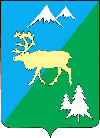 Администрация Быстринского муниципального районаИнвестиционный паспорт Быстринского муниципального района с. Эссо, Быстринский район2023 годОглавление1. ОБЩИЕ СВЕДЕНИЯ Быстринский район образован 10 января 1932 года и согласно части 10 статьи 5 Закона Камчатского края от 29.04.2008 года № 46 «Об административно-территориальном устройстве Камчатского края», является административно-территориальной единицей Камчатского края, на территории которого расположены населенные пункты: 1) село Эссо - административный центр Быстринского района и 2) село Анавгай. В административно-территориальных границах Быстринского района создано три муниципальных образования: «Быстринский муниципальный район», «Эссовское сельское поселение», «Анавгайское сельское поселение», осуществляющие местное самоуправление в соответствии с Законом Камчатской области от 17.12.2004 года №243 «Об установлении границ и о наделении статусом муниципальных образований на территории Быстринского района Камчатской области». Площадь территории Быстринского района составляет 23377,42 км2 или 2337742 га, длина границы – около 1100 км. Площадь территории села Эссо составляет 5794813 кв.м. (5,8 кв.км.), в т.ч. кварталы по кадастровому учёту: № 04 - 3122594 кв.м. (3.1 кв.км.); № 05 - 2672219 кв.м. (2,7 кв.км). Площадь территории с. Анавгай – 1737478 кв.м. или 1,8 кв.км. (квартал по кадастровому учёту № 02). Площадь межселенной территории составляет 23 374,22 кв.км.Законом Камчатской области от 5 марта 2005 года №302 «О наименованиях органов местного самоуправления Быстринского муниципального района и сельских поселений, входящих в его состав» установлены следующие наименования органов местного самоуправления Быстринского муниципального района (далее - органы местного самоуправления): 1) Дума Быстринского муниципального района; 2) глава Быстринского муниципального района; 3) администрация Быстринского муниципального района (далее – районная администрация). Официальный сайт органов местного самоуправления размещен в информационно-телекоммуникационной сети «Интернет» по электронному адресу: https://essobmr.ru/ (далее - официальный сайт).1.1. Краткая историческая справкаБыстринский национальный район создан Постановлением Камчатского окружного ревкома от 12 августа 1926 года. Принято решение «Признать организованным и объединенным в родовые Советы ламутское население следующих родов (обществ): а) Анавгайского с населением 182 человека; б) Лаучанского с населением 160 человек; в) Кекукского с населением 117 человек». Местом пребывания райисполкома считать р. Быструю (Эссо), впадающую в р. Козыревку (в ее верховье). На 3-м районном съезде Советов Быстринско-Эвенского национального района Протоколом № 67/25 от 20.10.1932 г. заседания Президиума Камчатского окрисполкома центру Быстринского национального района присвоили название Эссо. В год образования района на месте райцентра Эссо было стойбище численностью 42 человека, в Анавгайском стойбище проживал 101 эвен.Район создавался в 1926 году как туземный Ламутский (позднее - Быстринский Ороченский) район с населением 469 человек, в числе которых 414 эвенов, 49 коряков и 6 якутов (эвенов из Якутии). Он был тогда и остается сейчас местом компактного проживания эвенов (ламутов-орочел). Пожилые эвены в большинстве называют себя: "Ороч, орочел" (что означает "оленный" - ед. и мн. число), но иногда и "ламут". Новое название оленного народа "эвены" появилось при проведении паспортизации аборигенов в 1930-х годах. Сами эвены, хорошо владеющие своим языком, называют себя "бэринел" - так же, как и откол оленей от табуна.В 1995 году в границах Быстринского муниципального района образован самый большой по территории в России природный парк «Быстринский» (площадью около 1333478 гектаров), включенный в Список Всемирного природного, культурного и духовного наследия ЮНЕСКО в номинации «Вулканы Камчатки». В границах природного парка расположены государственный биологический заказник «Ичинский» площадью 183,4 тыс. га и два памятника природы краевого значения - «Апапельская Каменная баба» (площадь с охранной зоной 8,5 га) и «Лиственничник багульниковый» (площадь с охранной зоной 98 га). Согласно Распоряжению Правительства Российской Федерации от 8 мая 2009 г. N 631-р Быстринский муниципальный район определен «местом традиционного проживания и традиционной хозяйственной деятельности коренных малочисленных народов Российской Федерации».В 1991 году село Эссо стало местом старта гонок на собачьих упряжках. Маршрут «Берингии» Эссо - Марково (Чукотка) стал самым протяженным в мире - 1980 километров, и по праву, занимает почетное место в Книге рекордов Гиннеса. В 2022 г. исполнилось 90-лет со дня образования с. Эссо.1.2. Географическое положениеБыстринский муниципальный район является муниципальным образованием, состоящим из объединенных общей территорией Эссовского сельского поселения, Анавгайского сельского поселения и межселенных территорий. Законом Камчатской области от 17.12.2004 г. № 243 «Об установлении границ и о наделении статусом муниципальных образований на территории Быстринского района Камчатской области» Быстринское районное муниципальное образование наделено статусом муниципального района, также краевым законом установлены границы территории. Быстринский муниципальный район внесен в государственный реестр муниципальных образований 30 ноября 2006 года, № ru 41504000. Официальное наименование муниципального района – «Быстринский муниципальный район». Административно Быстринский район граничит с Тигильским районом на северо-западе и западе, с Усть-Камчатским — на северо-востоке, с Мильковским — на востоке и юго-востоке, с Соболевским - на юге. В границах Анавгайского сельского поселения расположен поселок - Горный ключ. Расстояние от с.Эссо до г.Петропавловск-Камчатский – 527 км., а расстояние от административного центра с. Эссо до населённого пункта с. Анавгай - 25 километров. 1.3. Природно-климатические условияОсновные элементы рельефа Камчатки протягиваются вдоль ее оси в северо-северо-восточном направлении, что облегчает географическое районирование полуострова. На его территории можно выделить следующие орографические районы: Западная Камчатская равнина, Срединный Хребет, Центральная Камчатская низменность, Восточный хребет, Восточный вулканический район, Восточный приморский район. В некоторых из этих районов отчетливо выделяются подрайоны. Наиболее крупные формы рельефа Быстринского района связаны с проявлением эндогенных факторов (тектоника, вулканизм). Быстринский район – типичная горная территория (местность).Климат села Эссо имеет яркие черты континентального. Территория села Эссо защищена от морских ветров высокими горными хребтами. Лето теплое и относительно сухое. Зима продолжительная морозная с устойчивым снежным покровом и иногда сильными метелями. Переходные сезоны (весна и осень) короткие и характеризуются часто меняющейся погодой. Среднегодовая температура воздуха от +2°С до -3,7°С. Зима довольно холодная и длится 5 месяцев (с ноября по март). Среднесуточные температуры воздуха января +19°С. Средняя глубина снегового покрова около 1 метра. Период с устойчивыми морозами продолжается в среднем с ноября по конец марта. Наиболее низкие температуры фиксируются в январе (от -17 до - 35°С).Лето длится с июня по начало сентября. Максимальные значения среднесуточных температур наблюдаются в июле (12-14°С). Самыми теплыми месяцами являются июль и август, когда среднемесячная температура воздуха во внутренней части поднимается до +15°С. В отдельные годы температура воздуха в эти месяцы достигает +24 +32°С. Наименьшая продолжительность безморозного периода – от 100 до 140 дней. Морозы начинаются в конце сентября – середина октября. В некоторые годы отрицательные температуры наблюдаются даже в июле. В течение года осадки распределяются неравномерно. Осадков здесь выпадает около 300-400 мм в год, наибольшее количество осадков выпадает в июле и августе. За теплый период года (апрель-сентябрь) в среднем выпадает 70-80% годового количества осадков. Дожди большей частью моросящие, затяжные. Грозы бывают очень редко. Наименьшее количество осадков приходится на февраль и март. Высота снежного покрова достигает максимума (от 0,5 до 1,0м) к половине марта. Снежный покров устанавливается в середине или конце октября – начале ноября, сходит в мае. Общая продолжительность залегания снежного покрова на равнинах колеблется от 180 до 210 дней, в горах более 220 дней. Ураганные ветры явление очень редкое. Основное направление ветров юго – западное, северо-восточное.1.4. Демографическая ситуацияЧисленность постоянно населения на 1 января 2022 года составляет 2357 человек, на  1 января 2021 года составляла - 2384 человек, численность населения на начало 2020 г. составляла 2416 человек. Число жителей на 1 кв. км - 0,1.  В сельских поселениях Быстринского района  с января по июнь 2021 год родилось 21 человек, а умерло - 30 человек. Естественный прирост (+), убыль (-) составил (-9)  человек. В 2021 году из каждой 1000 жителей Камчатского края перемещения совершали 85 человек. В Быстринском муниципальном районе зафиксирована максимальная миграционная активность в 2021 году (52 человека). Среднегодовая численность постоянного населения в 2021 году составила 2370 человек.Состав населения Быстринского муниципального района – полиэтнический. По данным учета похозяйственной книги в 2022 году в Быстринском муниципальном районе проживают представители коренных малочисленных народов Севера, Сибири и Дальнего Востока (далее - коренные народы) общей численностью 1306 человека: коряки, ительмены, эвены, чукчи, алеуты, камчадалы, ламуты, нанайцы, лаураветланы.1.5. Уровень жизни населенияПоказатели по численности работников и среднем размере начисленной заработной платы в Быстринском районе за январь-август 2022 года следующие: среднесписочная численность работников - 981 человек; среднемесячная номинальная начисленная заработная плата (без выплат социального характера) - 97 955,3 рублей. По сравнению с прошлым 2021 годом за аналогичный период  (январь-август) в процентом отношении составило 113,2%. Среднемесячная номинальная начисленная заработная плата работников крупных и средних предприятий и некоммерческих организаций в 2021 году составила 90649,1 рублей. Общая площадь жилых помещений, приходящаяся в среднем на одного жителя всего по данным Камчатстата на 2021 год составляет 27,68 кв. метров.Постановлением Правительства Камчатского края от 27.08.2021 № 381-П «Об установлении величины прожиточного минимума на душу населения и по основным социально - демографическим группам населения в Камчатском крае на 2022 год» с изменениями 1 июня 2022 год установлена величина прожиточного минимума в Камчатском крае на 2022 год на душу населения - 25 223 рублей, для трудоспособного населения-27493 руб, пенсионеров-21692 руб., детей-26864 рубля.Основным источником денежных доходов населения сельского поселения является заработная плата работающих граждан, пенсии и пособия пожилых и неработающих жителей, пособия студентов и детей.   1.6. Рынок трудаЧисленность не занятых трудовой деятельностью граждан, состоящих на учете в государственных учреждениях службы занятости населения в сентябре 2022 года составила: незанятых трудовой деятельностью и безработных -7 граждан, из них пособие по безработице получают 5 человек. Потребность работодателей Быстринского района в работниках, заявленная в государственные учреждения службы занятости в сентябре 2022 г. составила 26 человека; нагрузка незанятого трудовой деятельностью населения на 1 заявленную вакансию - 0,3.В 2022 году в Быстринском муниципальном районе трудоустроено 29 несовершеннолетних. В первую очередь временная работа была предложена детям, состоящим на учете в комиссии по делам несовершеннолетних, детям – сиротам и детям, оставшимся без попечения родителей, подросткам из многодетных семей, учащимся, проживающим в неполных семьях.Государственные услуги содействия гражданам в поиске подходящей работы  в Быстринском районе предоставляет (оказывает)  краевое государственное казенное учреждение «Центр занятости населения Быстринского района». 2. ЭКОНОМИКА И ФИНАНСЫС учетом особенностей (географически-климатических условий) и социально-экономического положения Быстринского муниципального района для органов местного самоуправления приоритетными направлениями  социально-экономического развития Быстринского муниципального  района являются:1. Развитие туризма (приоритетные виды туризма: экологический туризм, этнографический (аборигенный) туризм, лечебно-оздоровительный туризм, сельский туризм, событийный туризм).2. Сельское хозяйство (отрасли: молочное животноводство, оленеводство, тепличной хозяйство).Одним из приоритетных направлений развития Быстринского  района, определенным органами государственной исполнительной власти Камчатского края и отраженным в отраслевых стратегиях Камчатского края, с учётом возможности привлечения частных инвестиций и инициатив является:3. Развитие горнорудной промышленности.2.1. Сведения о социально-экономическом положенииЧисло хозяйствующих субъектов. Число предприятий и организаций (по данным государственной регистрации) Быстринского района всего на 1 октября 2022 года составляет 94 единиц, в том числе по формам собственности: государственная, включая муниципальную - 36, частная - 53, другие виды собственности - 5. В процентном отношении к 1 октября 2021 года показатели составили — 102,2%. Оборот организаций Быстринского района за январь-сентябрь 2022 года составил 5368,8 млн. рублей, в сравнении к к январю-сентябрю 2021 г. - 110,9 % . Объем платных услуг населению района за январь-сентябрь 2022 года составил 2,7 млн.рублей, по отношению к январю-сентябрю 2021 г. - 98,2%, из них объем бытовых услуг в % отношении к январю-сентябрю 2021 г. составляет 104,0 %.Промышленность в районе представлена предприятиями горнорудного и сельскохозяйственного комплексов, в последнем ведущая роль принадлежит северному оленеводству. На межселенных территориях района работает золотоизвлекательная фабрика Агинский горно-обогатительный комбинат (ГОК) компании АО «Камголд» (входит в структуру АО «Золото Камчатки»), связанный грунтовой дорогой протяженностью 127 км с.Мильково (Мильковский район). Производство рыбы переработанной и консервированной, ракообразных и моллюсков,  а также производство рыбы морской свежей или охлажденной, не являющейся продукцией рыбоводства в Быстринском районе отсутствует.Крупнейшими предприятиями по добыче теплоэнергетических подземных вод являются АО «Тепло Земли». На геотермальное теплоснабжение в Камчатском крае переведены населённые пункты Эссо и Анавгай, большое количество частных тепличных хозяйств. Электроснабжение потребителей изолированных энергоузлов осуществляется от электростанций (гидроэлектростанции в Быстринском районе) АО «Южные электрические сети Камчатки».Центры экономического роста Камчатского края. Распоряжением Правительства Камчатского края от 27.12.2022 №815-РП внесены изменения в «План социального развития центров экономического роста Камчатского края», утвержденный распоряжением Правительства Камчатского края от 25.06.2018 № 270-РП. Часть 221 дополнена содержанием: «221 Четвертым центром экономического роста определена Заповедная зона (Усть-Камчатский район, Мильковский район, Быстринский район).». Согласно Плана социального развития центров экономического роста Камчатского края Быстринский район входит в 4-й центр экономического роста.Таблица. Приоритетные инвестиционные проекты Камчатского края (Быстринский район)Территории опережающего социально-экономического развития «Камчатка».  В целях формирования благоприятных условий для привлечения инвестиций, обеспечения ускоренного социально-экономического развития и создания комфортных условий для обеспечения жизнедеятельности населения в Камчатском крае на основании Федерального закона от 29.12.2014 №473-ФЗ «О территориях опережающего социально-экономического развития в Российской Федерации», в соответствии с постановлением Правительства Российской Федерации от 28.08.2015 № 899 «О создании территории опережающего социально-экономического развития «Камчатка» создана ТОР «Камчатка» (ТОР «Камчатка»), сроком на 70 лет и предусматривает развитие двух основных специализаций: портово-промышленной и туристско-рекреационной. В ТОР «Камчатка» имеются земельные участки на территории Быстринского района. В состав ТОР «Камчатка» вошел Быстринский муниципальный район, а компания ЗАО НПК «Геотехнология» стала ее резидентом. Работа в части согласование вопросов, относящихся к проектам, реализуемым на территории Быстринского района, входящих в ТОР «Камчатка», координируется с Отделом приоритетных проектов Минэкономразвития Камчатского края.В целях создания благоприятных условий для развития конкуренции в приоритетных и социально значимых отраслях экономики, устранения барьеров для создания бизнеса в отраслях экономики, для достижения роста уровня удовлетворенности местного населения качеством предоставляемых услуг в приоритетных и социально значимых отраслях экономики, постановлением администрации Быстринского муниципального района (далее - постановление администрации) от 08.11.2017 №381 утверждены: «Перечень приоритетных и социально значимых рынков для содействия развитию конкуренции в Быстринском муниципальном районе» и «План мероприятий («дорожная карта») по содействию развитию конкуренции в Быстринском муниципальном районе на 2017-2019 годы».2.2. Реализация муниципальных программВ целях создания в органах местного самоуправления системы управления муниципальными программами во исполнение постановления Правительства Российской Федерации от 26 мая 2021 года №786 «О системе управления государственными программами Российской Федерации» принято постановление администрации от 12.10.2022 года № 360 «О системе управления  муниципальными программами Быстринского муниципального района».  Одной из главных задач проектной деятельности в районной администрации является реализация на муниципальном уровне национальных проектов (региональных проектов) в Быстринском муниципальном районе.Для обеспечения эффективного решения конкретных неотложных и первоочередных задач экономического, социального, экологического и культурного развития Быстринского муниципального района в соответствии с «Порядком принятия решений о разработке муниципальных программ Быстринского муниципального района, их формирования и реализации», утвержденным постановлением администрации от 11.11.2016 года №417  разрабатываются и реализуются муниципальные программы. Программные мероприятия финансируются за счет средств бюджета Быстринского муниципального района (далее – районный бюджет), бюджетов других уровней и других внебюджетных источников финансирования. Распоряжением администрации Быстринского муниципального района (далее - Распоряжение администрации) от 17 августа 2022 №575 г. утвержден «Перечень муниципальных программ Быстринского муниципального района» (далее - Перечень муниципальных программ). Решением Думы Быстринского муниципального района «О Бюджете Быстринского муниципального района на 2023 год и на плановый период 2024 и 2025 годов» от 29.12.2022 №64-нпа, утверждено распределение бюджетных ассигнований на реализацию муниципальных программ на 2023 год и на плановый период 2024 и 2025 годов (Приложение №8). В перечень входит 17 муниципальных программ.Краткие итоги работы реализации муниципальных программ отражены в Разделе 5 «Основные параметры муниципальных программ» Прогноза социально-экономического развития Быстринского муниципального района на 2023 год и плановый период 2024 и 2025 годов. Приложение к постановлению администрации от 29.11.2022 г. № 432. В 2023-2024 годах предстоит разработать в новой редакции муниципальную программу «Комплексное развитие сельских территорий Быстринского муниципального района» в основе которой будут положены муниципальные программы комплексного развития инфраструктуры сельских территорий: Эссовского и Анавгайского сельских поселений.В Быстринском муниципальном районе в 2022 году реализовались региональные проекты Национальных проектов. 2.3. Сельское хозяйствоОдним из основных направлений социально-экономического развития Быстринского района является сельскохозяйственное производство с ведущими отраслями - оленеводством, молочным животноводством и тепличным (приусадебным) хозяйством. В целях развития сельскохозяйственного производства, расширение рынка сельскохозяйственной продукции, сырья и продовольствия районная администрация, как учредитель, оказывает муниципальную поддержку Муниципальному унитарному предприятию «Быстринское сельскохозяйственное предприятие». В Быстринском районе продолжают развиваться личные подсобные хозяйства граждан: в с. Анавгай – 192 подворье, в с.Эссо – 1196.В отрасли оленеводства работают два сельскохозяйственных предприятия: ООО «Оленевод», ООО «Акенман». Активно осуществляют свою деятельность 10 крестьянских фермерских хозяйств: животноводство, коневодство, овощеводство. В самом крупном крестьянско-фермерском хозяйстве Веригиной Н.Н. насчитывается 40 голов КРС, из них 15 коров, 1 бык-производитель и 24 – молодняка. Площадь земель, предоставленных для ведения к\ф хозяйства 44 га на которых выпасаются сельскохозяйственные животные.Организации, зарегистрированные, занятые в аграрном секторе на территории Быстринского района представлены в таблице:Реализация сельскохозяйственными организациями Быстринского района основных видов продукции сельского хозяйства за период с января по сентябрь 2022 года в процентном отношении к январю-сентябрю 2021 года: скот и птица на убой (в живом весе) - 481,2  %, молоко (тонн) - 121,1 %. Стоимость молока, жирностью не менее 2,5% в розничной торговле по месту расположения обособленных подразделений на территории Быстринского района: Эссовское с/п - 130 рублей, Анавгайское с/п - 125 рублей.Производство основных видов продукции сельского хозяйства по данным Камчатстата представлены ниже в таблице.В целях стабилизации производства продукции мясного и молочного животноводства, растениеводства, развитие хлебопекарного производства, регулирование рынка продукции реализуется Муниципальная программа «Сохранение и развитие сельского хозяйства в Быстринском муниципальном районе» с ежегодной корректировкой финансирования. По муниципальной  программе «были выделены финансовые средства в виде субсидий на финансовое обеспечение затрат, связанных с реализацией мероприятий: (1) по увеличению производства мяса и яйца птицы ИП главе КФХ Матюшину В.Ю.; 2) по функционированию пункта искусственного осеменения крупного рогатого скота в с.Эссо ОАО «Камчатагроплемсервис»; 3) на финансовое обеспечение затрат, связанных с реализацией мероприятий по развитию молочного животноводства и переработке молочной продукции в сумме 21 068,768 тыс.рублей МУП «Быстринское СХП».Для МУП «Быстринское СХП» была приобретена сельскохозяйственная техника на сумму 3 831,236 тыс.рублей в целях заготовки кормов для сельскохозяйственных животных на период стойлового содержания в осенне-весенний период: 1. борона дисковая модульная; 2. грабли колесно-пальцевые прицепные; 3. навесная косилка дисковая с плющилкой; 4. косилка роторная; 5. полуприцеп самосвальный герметичный; 6. сеялка зерновая дисковая.Проведена работа с ОП ООО «Стенмикс ОКО» по выделению финансовой помощи МУП «Быстринское СХП», в результате предприятие получило 500 000 руб., на которые были приобретены ванна длительной пастеризации ВДП-300, пресс-тележка для творога, 100 литров, маслоизготовитель МИ 100.С целью развития молочного животноводства в 2022 году осуществляется новое строительство «Бескаркасное арочное сооружения быстровозводимый модуль для содержания крупнорогатого скота в с. Эссо, Быстринского района, Камчатского края (коровник не менее чем  на 100 фуражных голов с привязным доением), некапитальное строение». Заказчик: МБУ Служба Заказчика «Рекремстройконтроль». Заключен контракт с поставщиком ООО "СК БОСАН" на приобретение и монтаж модульного здания для круглогодичного содержания крупного рогатого скота по месту установки в с.Эссо ул. Нагорная д.62 на земельном участке с кадастровым № 41:04:0010104:1687. Сумма контракта на выполнение работ 59 500 000.00 рублей.По завершении строительства молочной фермы планируется осуществить полный цикл производства, начиная с обновления комплекса по обработке молокопродуктов, расширения ассортимента, предстоит наладить производство кисломолочной продукции – творога, сыра.2.4. Строительство, землепользование Градостроительная деятельность: Для обеспечения развития территорий Эссовского сельского поселения, районной администрацией разработаны и утверждены документы территориального планирования: 1. Генеральный план Эссовского сельского поселения (Решение Собрания депутатов Эссовского сельского поселения от 23.12.2010 г. № 20).2. Правила землепользования и застройки Эссовского сельского поселения (Решение Собрания депутатов Эссовского сельского поселения от 14.07.2010 года №323).3. Местные нормативы градостроительного проектирования Быстринского муниципального района Камчатского края (Решение Собрания депутатов Эссовского сельского поселения от 17.02.2016 года № 56). 4. В 2015 - 2016 годах разработаны и утверждены документы планировки и межевания территорий в юго – западном районе с. Эссо (перспективная зона жилищного строительства).В 2022 году в рамках муниципальной программы «Стимулирование развития жилищного строительства в Быстринском муниципальном районе» на разработку проектов планировки и проектов межевания территории сельских поселений  из районного бюджета выделено 2000,0 тысяч рублей. На 2023 г. по планируемым мероприятиям вышеназванной муниципальной программы из районного бюджета потребуется на разработку проектов планировки и проектов межевания территории сельских поселений и межселенной территории - 2500,00 руб., на разработку ПСД строительство дорог до границ земельных участков, предоставленных для строительства жилья экономического класса (многодетные семьи, ИЖС) - 4063,06 рублей.Для осуществления полномочий органов местного самоуправления в сфере проектирования, строительства, реконструкции, капитального, текущего ремонта и строительного контроля создано и функционирует Муниципальное бюджетное учреждение Служба Заказчика «Рекремстройконтроль».Капитальное строительство. Финансирование объектов капитального строительства Быстринского муниципального района (с.Эссо) их основные характеристики размещены в «Инвестиционной программе Камчатского края на 2022 год и на плановый период 2023–2024 годов и прогнозный период 2025–2026 годов», утвержденной постановлением Правительства Камчатского края от 29.11.2021 №507-П «в редакции от 21.10.2022 № 556-П.В рамках реализации региональной программы «Модернизации первичного звена здравоохранения Камчатского края», а также на основании Соглашения о предоставлении субсидии из федерального бюджета субъектам РФ от 30.12.2020 года № 056-09-021-122, в 2024-2025 годах в. Эссо предусмотрено проектирование и строительство объекта «Быстринская районная больница». Размещение Объекта предполагается на земельном участке с кадастровым номером 41:04:00101047:16 площадью 14589 м2 в границах существующей районной больницы по адресу с. Эссо, ул. Нагорная 3. В 2022 году реализуется проект по установке новой Буксировочной канатной дороги в с. Эссо на Зимнем спортивном комплексе «Оленгендэ». Подрядчик ООО «ТР Сервис» (г. Междуреченск) осуществил поставку и установку оборудования  в с.Эссо, сумма контракта 49 950,0 тыс.рублей. Произведены: дефектоскопия несущего каната, первичное техническое освидетельствование, приемочные испытания. Ведется подготовка документации для ввода объекта, экспертизы промышленной безопасности и постановки БКД на учет в Ростехнадзор.В рамках выполнения мероприятий Муниципальной программы «Обеспечение доступным и комфортным жильем жителей Эссовского сельского поселения» на мероприятие «Переселение граждан из аварийных жилых домов и непригодных для проживания жилых помещений» в 2022 г. выделено из районного бюджета  35496,57 руб., из краевого бюджета 301662,27 руб., внебюджетные фонды 30138803,86 рублей. На мероприятия по переселению граждан из аварийных жилых домов и непригодных для проживания жилых помещений «Переселение граждан из аварийных жилых домов и непригодных для проживания жилых помещений (инвестиционный проект)» из районного бюджета выделено 225424,26 руб., из краевого бюджета 22317001,96 рублей.  Существует потребность в качестве мероприятия по развитию транспортной инфраструктуры, обеспечивающее проезд населения до медицинских организаций. Для решения этой задачи направлено предложение в Министерство транспорта и дорожного строительства Камчатского края включить проект «Выполнение работ по обустройству асфальтового покрытия на автомобильной стоянке возле Быстринской районной больницы с.Эссо». Число машино-мест: 10-12. Потребность в бюджетных ассигнованиях: 3 млн. 60 тыс.рублей.Ведется «Строительство автозимника продленного действия Анавгай – Палана (км 0 – км 16)». Протяженность участка по проекту составляет 15,859 км. Начало трассы ПК0+00 соответствует км 46+530 автомобильной дороги Крапивное – Эссо. Строящийся участок находится на территории Быстринского района севернее пос. Анавгай и проходит по долине рек Куюл и Анавгай. Участок км 0-16 является начальным в предстоящем строительстве дороги "Анавгай - Тигиль" общей протяжённостью 230 км. Данная дорога, в перспективе, свяжет дорожную сеть южной части Камчатского края с сетью дорог Тигильского района, которая на сегодняшний день составляет около 250 км и проходит через с.Тигиль, с.Воямполка, п.Палана.Строительство автозимника продленного действия Анавгай-Палана на участке км 0 – км 16 по заказу КГКУ «Управление автомобильных дорог Камчатского края» выполняет подрядчик ГУП КК «Дорожное ремонтно-строительное управление» по государственному контракту от 28 сентября 2016 года №73. Проектную документацию разработало ООО «Азимут» (г. Хабаровск) в 2016 году в соответствии с ВСН 137-89. Документация получила положительные заключения по экологической и технической государственным экспертизам.2.5. Малое и среднее предпринимательствоМалое предпринимательство является неотъемлемой частью экономики Быстринского района, на территории которого осуществляют деятельность, в основном, малые предприятия и индивидуальные предприниматели, основными сферами деятельности которых являются торгово-коммерческая и сфера услуг. Индивидуальных предпринимателей Быстринского района, прошедших государственную регистрацию в органах Федеральной налоговой службы на 1 октября 2022 года составили 58 единиц, по отношению к 01.10.2021 г. - 57  единиц. Темпы роста в 2022-2021 году составили 101,8%. Поддержка субъектов малого и среднего предпринимательства в Быстринском районе осуществляется в рамках исполнения мероприятий Муниципальной программы Быстринского муниципального района "Развитие субъектов малого и среднего предпринимательства». Реализуются мероприятия по "Содействию субъектам малого и среднего предпринимательства Быстринского муниципального района по участию в региональных выставках".Предпринимателям, осуществляющим деятельность на территории сельских поселений из районного бюджета на  конкурсной основе предоставляются гранты. В рамках муниципальной программы в 2022 году на развитие бизнеса субъектам малого и среднего предпринимательства для реализации проектов предоставлены гранты: «Организация и планирование мини-пекарни, кондитерской «Гурман» (ИП Сучков Д.Ю.) - 235,0 тыс.рублей;  «Детская игровая комната «Эвинек»» (ИП Банаканов Д.М.) в размере 254,0 тыс. рублей. Консультационная поддержка и популяризация предпринимательской деятельности. В целях оказания информационной поддержки субъектам малого и среднего предпринимательства, стимулирования местного населения к занятию предпринимательской деятельностью, создания благоприятных условий для ведения предпринимательской деятельности постановлением администрации от 29.12.2017 №444 утвержден „Административный регламент по предоставлению муниципальной услуги «Оказание консультационно-информационных услуг по вопросам осуществления предпринимательской деятельности в Быстринском муниципальном районе»“. В рамках мероприятия "Оказание бесплатной консультационной и методической помощи субъектам малого и среднего предпринимательства по вопросам инвестиционного проектирования и бизнес-планирования" муниципальной программы в здании районной администрации создан и продолжает работать «Консультационный пункт для оказания поддержки субъектам малого и среднего предпринимательства». Информационная, консультационная поддержка в 2022 году  была оказана 25 индивидуальным предпринимателям. Информация о мерах поддержки субъектов МСП, изменения в законодательстве размещается на информационном стенде администрации, социальных сетях, на официальном сайте.Оказание услуг населению. В целях оценки полноты, качества и доступности предоставления муниципальных услуг постановлением администрации от 07.02.2013 №70 утвержден "Порядок разработки и утверждения административных регламентов предоставления муниципальных услуг в администрации Быстринского муниципального района". Постановлением администрации от 13.11.2017 №384 утвержден «Реестр муниципальных услуг в Быстринском муниципальном районе в новой редакции». Основные услуги, связанные с разрешительными процедурами в предпринимательской деятельности, оказываются в Быстринском отделении краевого государственного казенного учреждения «МФЦ в Камчатском крае» (далее – МФЦ) по адресу:  Быстринский район, с.Эссо, ул. Советская, д. 4. Режим работы: понедельник-четверг с 9:00-18:00; перерыв: 13:00-14:00. пятница 9:00-13:00 без перерыва. Телефон: 8 (415-42) 30011,  8 (4152) 302-402.Карточка филиала: Быстринское отделение КГКУ "МФЦ Камчатского края".Адрес электронной почты МФЦ: mfcpk@mfc.kamchatka.ru2.6. Торговля и общественное питаниеОборот розничной торговли (млн. рублей) в Быстринском районе за январь- сентябрь 2022 год в  сравнении с январем-сентябрем 2021 г. составил 105,8 %. Оборот розничной торговли в расчете на душу населения за январь-сентябрь 2022 г. составил 2431,1 рублей, за аналогичный период в 2021 году - 2284,4 рублей; отклонение составляет +146,7. Товарные запасы в организациях розничной торговли (млн. рублей) на 1 октября 2022 года по отношению к 01.10.2021 г. составили 166,4 %. Оборот общественного питания (млн. рублей) за январь-сентябрь 2022 г.  по отношению к январю-сентябрю 2021 г. составил 53,0 %.Общественное питание представлено предприятиями: ресторан «Парамушир Тур» (ООО «Парамушир Тур»), Кафе «Шарди» (ООО Шарди), кафе «Аквариум» (ИП С. Головин), кафе «Морошка» (ООО «Морошка»). В населенных пунктах Быстринского района работают 22 магазина (объекты торговли). В селе Эссо 17 сентября 2022 года открылось новое заведение индивидуального предпринимателя Д.Ю. Сучкова  мини-пекарня «Гурман». Единственным производителем хлебобулочных изделий в Быстринском районе является «Быстринское потребительское общество».  В сентябре 2021 года потребительское общество столкнулось со снижением объемов производства, одной из веских причин которого является рост цен на хлебную продукцию.  С 1 декабря 2021 года Быстринское потребительское общество повысило на хлебобулочную продукцию отпускные цены на 6-10%: отпускная цена на буханку белого хлеба весом 0,600 кг. после повышения цены составляет 80 рублей, а до повышения цены - 67 рублей, серый хлеб весом 0,650 кг. теперь стоит 82 рубля - ранее стоил 70 рублей.  В рамках реализации мероприятий муниципальной программы «Развитие торговли в Быстринском муниципальном районе» предоставлена субсидия Быстринскому потребительскому обществу на финансовое обеспечение затрат, связанных с реализацией мероприятия муниципальной программы: возмещение транспортных расходов по доставке хлебобулочных изделий в с.Анавгай в размере 200,0 тыс.рублей, на 2023 г. требуется финансирование в объеме 250,0 тыс.рублей.В Быстринском районе действуют 10 торговых мест, одно из них - сельскохозяйственного назначения. На основании Постановления администрации  от 08.11.2010 года №372 "О формировании земельного участка для организации ярморок на территории Эссовского сельского поселения" в с. Эссо определено место "Ярмарки по продвижению товаров на территории Эссовского сельского поселения". Схема размещения нестационарных торговых объектов на территории Эссовского сельского поселенияСпециализация (ассортимент реализуемой продукции): продовольственный, тип нестационарного торгового объекта: купава. Вид собственности земельного участка, здания, сооружения, где расположен торговый объект - земельный участок, государственная собственность. Для осуществления торговой деятельности при организации ярмарки в 2022 г. приобретено необходимое производственно-технологическое оборудование на изготовление столов для выкладки товара.Мониторинг цен. Районной администрацией проводится мониторинг цен  в с.Эссо, результаты которого размещаются на официальном сайте. Цены на основные продовольственные товары (продукты питания), по результатам мониторинга, проведенного в магазине «Заря» индивидуального предпринимателя В.П. Волковой В.П. на дату его проведения 11 ноября 2022 года, следующие: хлеб белый (из муки высшего сорта) за 650 гр. - 82 руб.; хлеб из муки 1 сорта за 650 гр. - 82 руб., гречка за 1 кг. - 170 руб.; рис за 1 кг. - 110 руб.; молоко за 1 л. - 130 руб.; масло подсолнечное за 1 л. - 197 руб.; соль за 1 кг. - 45 руб.; сахар за 1 кг. - 125 рублей. Цены на товары первой необходимости: спички за 1 шт. - 5 руб.; мыло детское за 1 шт. - 70 руб.; порошок стиральный за 1 кг. - 570 рублей. Цены на топливо и бензин у ИП О.П.Аринушенко: дизельное топливо за 1 л. - 78 руб.; бензин А11-92 за 1 л. - 60 рублей.2.7. ТуризмБыстринский район один из наиболее посещаемых мест Камчатского края. Большинство путешествий по Камчатке не обходится без его посещения. Быстринский район – это замечательное место для активного отдыха туристов, которые могут совершить пешие и конные походы, этнографические туры, восхождения на вулканы и многие другие виды туров. Рекреационные ресурсы Быстринского района позволяют развивать множество видов туристских и лечебно – оздоровительных услуг - это явилось предпосылкой для развития на территории района туризма и отдыха. С конца 90-х годов это развитие приобретает более интенсивный характер. Ежегодно значительными темпами растут объемы платных услуг, товарооборот, оборот общественного питания.Мероприятия по развитию туризма реализуются в рамках реализации государственной программы «Развитие внутреннего и въездного туризма в Камчатском крае», а также согласно программным мероприятиям муниципальной программы «Развитие туризма в Быстринском муниципальном районе».  Оказывается финансовая помощь Анавгайскому сельскому поселению на обустройство этно-культурного центра «Мэнэдек».В 2022 году в сфере туризма создано 4 рабочих места. В 2023 году планируется изготовление туристских указателей, баннеров, буклетов. Закончена облицовка монумента каюрам на собачьих упряжках на «Аллеи каюров» (с.Эссо, улица 50 лет Октября 14) открытие состоялось в 2022 году. На «Создание монументальной скульптуры композиции «Собачья упряжка» в с. Эссо» из районного бюджета потрачено 500,0 тыс.рублей. Для проведение мероприятий по «Обустройству мест массового отдыха (обустройство площадки для проведения национальных праздников)» из районного бюджета в 2022 году выделено 132,0 тыс.рублей, из краевого бюджета 1188,0 тыс.руб., финансовая  потребность на 2023 год по данному мероприятию составляет 12885400,0 рублей.  На базе Родовой общины «Андриановка» в 2007 году в  с. Эссо создано корякское стойбище «Чау-Чив» и является музеем под открытым небом. Контактное лицо: Андрианова Александра Хайбавовна. Телефон: 8 (902) 462 0523; 8 (902) 462 0564. E-mail: alekcandra-1965@mail.ru.В  Министерство туризма Камчатского края для финансового обеспечения затрат, связанных с развитием инфраструктуры туризма в Быстринском районе, подано шесть заявок,  субсидии предоставлены:1) ИП Бородай Е.К. Проект: создание и оборудование пункта проката и предоставления экскурсионных и туристических (в том числе информационных) услуг на базе питомника ездовых собак – Kamrest на сумму 1892660,00 руб.;2) АНО «Центр эколого-просветительской деятельности и развития природных парков Камчатки». Проект: Создание туристско-информационного центра на базе Природного парка «Вулканы Камчатки» на сумму 3005000,00 руб.;3) ООО «Край Путешествий». Проект: Развитие водного туризма в Быстринском районе на сумму 293355,30 руб.;4) ООО «Голубая Лагуна». Проект: Возведение модульных некапитальных средств размещения: кемпингов и автокемпингов на сумму 3030000,00 рублей.Для установления двусторонних связей и укрепления межмуниципального сотрудничества в целях создания организационных, экономических, правовых условий, направленных на социально-экономическое развитие муниципальных образований, с главой Усть-Камчатского муниципального района заключено Соглашение о межмуниципальном сотрудничестве от 1 марта 2023 года.В рамках соглашения между правительством Камчатского края и Росреестром о реализации федерального проекта «Земля для туризма», районной администрацией подготовлено 3 (три) земельных участка для потенциальных инвесторов, реализующих свои проекты в сфере туризма.Развитие «Быстринской туристской зоны» Согласно «Основным направлениям стратегии развития туризма в Камчатском крае до 2025 года» «Быстринская туристская зона» является одной из 4-х (вместе с «Петропавловск-Камчатской», «Елизовской», «Алеутской») опорных туристских зон Камчатского края. Специализация «Быстринской туристской зоны туристских зон в Камчатском крае: туристические маршруты, экологический туры на территории природного парка «Быстринский»; этнографический туризм в селах Эссо и Анавгай – в местах проживания коренного населения – эвенов, посещение оленеводческих стойбищ; горнолыжный туризм, сплавы по рекам, лечебно-оздоровительный туризм, туры на собачьих и оленьих упряжках, конные туры. Основываясь на анализе туристического и рекреационного потенциала, конкурентных преимуществ и уникальных характеристик Быстринского района, специфике инфраструктурного обеспечения, концептуально для «Быстринской туристской зоны» определены (специализация) следующие приоритетные виды туризма: 1) экологический туризм (с опорой на природный парк «Быстринский»); 2) этнографический (аборигенный) туризм; 3) лечебно-оздоровительный туризм;   5) сельский туризм; 6) событийный туризм. Федеральной туристической межрегиональной схемой территориально- пространственного планирования макрорегиона «Дальний Восток», разработанной под руководством заместителя председателя Правительства России Ю.П. Трутневым, определены границы проекта Камчатского края: г. Петропавловск-Камчатский, Елизовский район, Мильковский район и Быстринский район. Согласно предложениям по инфраструктуре туризма и векторам развития предусмотрена возможность создания туристического кластера в Быстринском районе.Для развития «Быстринской туристской зоны» в Министерство туризма Камчатского края ранее были подготовлены и направлены предложения и планы по развитию туризма в Быстринском районе: 1) Предложения для разработки Плана развития населенных пунктов по маршруту следования традиционной гонки на собачьих упряжках «Берингия» (Эссо-Оссора) 2) проект «Комплексного плана (Дорожную карту) повышения инвестиционной привлекательности и развития сферы внутреннего и въездного туризма, качества оказания туристских услуг на территории Быстринского муниципального района» 3) «Оценка туристического потенциала Быстринского муниципального района» (13 листов), составленная на основе шаблона проекта программы развития туризма в муниципальных образованиях, высланного приложением к письму В «Оценке туристического потенциала Быстринского муниципального района» определены составляющие программы развития туризма Быстринского муниципального района. В Минтуризм Камчатского края подготовлены и направлены материалы для подготовки доклада по проведению стратегической сессии, «Мастер-план развития внутреннего и въездного туризма на территории Быстринского района». По итогам рабочего совещания Губернатора Камчатского края В.В. Солодова с главами муниципальных районов и городских округов Камчатского края 11 марта 2022 года согласно пункту 5 «О ходе разработки программ развития туризма» Протокола №Пр-01-77 от 17.03.2022 г., в Минтуризм Камчатского края направлены: подготовленная на основе представленного шаблона проекта программы развития туризма (5.1) новая редакция муниципальной программы по развитию туризма, в которой определены составляющие программ развития туризма (5.1.2).В Минтуризм Камчатского края предоставлена информация о видах туристских ресурсов и инвестиционном потенциале района; о взаимодействии с другими муниципальными образованиями; SWOT-анализ туристского потенциала района; предложения в программу развития туризма и по необходимому межведомственному взаимодействию; указаны механизмы реализации программы и ожидаемый социально-экономический эффект (5.2.).Туристическая инфраструктураВ районе в 2022 году работает 9 гостиниц (хостелов, гостевых домов, баз отдыха). Номерной фонд в 2020-2021 годах - 237 мест, в 2022 - 257 мест.  В селе Эссо круглосуточно работает гостиничный комплекс «Парамушир-Тур», рассчитанный на 30 койко/мест. К услугам гостей «Парамушир Тур» одно, двух, трех и пятиместные номера, а также люкс и полулюкс номера, гостевые одно и трехместные домики, имеется подключение к сети Интернет через Wi-Fi. За счет собственных средств ООО «Скара» в с. Эссо реализует инвестиционный проект «Создание гостиничного-туристического комплекса «Скара». В 2017 году ООО «Скара» приняла и обслужила более 100 туристов. В 2022 году ООО «КАМТУР» введена новая гостиница «АМТО» в здании Сбербанка по адресу: Быстринский район,  с. Эссо, улица Советская  8. (Амто-Гостиница Эссо: https://vk.com/id758914719).В день проведения пролога гонки на собачьих упряжках «Берингия – 2023» в с.Эссо 25 февраля 2023 г. состоялось открытие туристского информационного центра в Быстринском районе. В церемонии открытия принял участие Губернатор Камчатского края.Система координат туристических объектов с. Эссо Быстринского районаСистема координат, используемая при описании сведений из Перечня по каждому объекту Перечня (ГСК-2011, WGS-84, GPS, МСК-41) - МСК-41. Общее количество сведений, подлежащих предоставлению с использованием координат в соответствии с Перечнем — 1.В визит-центре природного парка «Быстринский» расположен музей «Берингии», экспозиция которого посвящена традиционной камчатской гонке на собачьих упряжках «Берингия». В двух километрах от с. Анавгай на берегу горной реки находится реконструированный этно-культурный центр «Мэнэдек».В здании районной библиотеки 1 августа 1999 г. открыт музей медведя «Топтыгин и Топтыжка». Виды туристских маршрутов В природном парке «Быстринский» функционируют летние и зимние туристические маршруты: «Демчиканский кордон», «Вулкан Дыгерен-Оленгэндэ», «Вулкашики», «Озеро Икар», «Белые скалы», «Озеро Галямаки», «Ичинский вулкан», «Тупикин ключ». Порядок работы каждого маршрута регламентируется «Правилами поведения в природных парках Камчатской области» и «Паспортами маршрутов». Существует потребность в модернизации корякского стойбища «Чау-Чив» в с.Эссо. В летний период туристам предлагается 14 пешеходных маршрутов.Туристические услуги по катанию на собачьих упряжках в зимний сезон предоставляет питомник ездовых собак «Kamrest» индивидуального предпринимателя Е.Бородай, который планирует открыть школу верховой езды на оленях для детей. В 2022 г. в районе создана компания ООО «Край путешествий». Организация получила грант на приобретение оборудования для водного экстремального туризма и готовит документы для их подачи в Единый Федеральный реестр туроператоров.Туроператорская деятельностьДля осуществления туроператорской деятельности в Быстринском районе в  сфере сервиса и гостеприимства осуществляется взаимодействие с туроператорами Камчатского края. На территории района туроператорская деятельность осуществляется следующими организациями, предпринимателями:1) ООО «Край путешествий» (Деятельность туристических агентств (79.11) – сплавы по р. Быстрой. (местный туроператор);2) ИП Бородай Евгения Константиновна (Деятельность по предоставлению экскурсионных туристических услуг (79.90.2) – Катание на собачьих упряжках (местный туроператор);3) ИП Самойлов Владимир Александрович (79.90.2 Деятельность по предоставлению экскурсионных туристических услуг) небольшие туры по Быстринскому району.Операторы, взаимодействующие с вышеуказанными тремя туроператорами:–ООО Туристическая компания «Реальная Камчатка» (Деятельность туристических агентств (79.11) – этнотур по Быстринскому району;–ООО «Вкус Камчатки» (Деятельность туристических агентств (79.11) – тур в гости к оленеводам;–ООО Туристическая компания «Край вулканов»;–ООО «Ред Риверз» (Деятельность туроператоров (79.12) обращаются за услугами — сплавы;– ООО «Камтур» обращаются за услугами – сплавы. Выводы:Учитывая рекреационный потенциал территорий, формирование туристско-рекреационной зоны, а также создание современных конкурентоспособных рекреационных комплексов позволит включить Быстринский район в сферу международного туризма. Развитие туризма будет способствовать развитию смежных секторов экономической деятельности: строительного, пищевого, транспортного, телекоммуникационного, банковского, страхового и сельского хозяйства. Развитие туризма в районе повлекло за собой увеличение ряда показателей, характеризующих социально-экономическое положение района.1. Район располагает богатыми рекреационными ресурсами, позволяющими развивать множество видов туристско–экскурсионных и лечебно – оздоровительных услуг.2. Для дальнейшего развития туризма и отдыха необходимо строительство дороги на участке Эссо-Крапивная, реконструкция тепловых сетей.2.8. Финансовая инфраструктураОбъектами финансовой инфраструктуры в Быстринском районе являются:  Отделение «Дополнительный офис №8556/0153» банка «Сбербанк России» в Эссо.Адрес: с. Эссо, ул. Советская, 8. Тел.: (41542) 2-11-54. Время работы: Пн.—Ср.: 09:30—17:00, Чт.: 10:30—17:00, Пт.: 09:30—17:00; перерыв: 13:30—14:30. Начиная с сентября 2021 года в работе Дополнительного офиса №8556/0153 ПАО СБЕРБАНКА с. Эссо возникла кадровая проблема с укомплектованием штата, которая породила проблему банковского обслуживания населения Быстринского района. С августа 2022 года Дополнительный офис СБЕРБАНКА в с. Эссо функционирует штатном режиме на постоянной основе, согласно графику работы.В целях повышения уровня доступности и качества финансовых услуг для населения, проживающего в селах Эссо и Анавгай от руководства Камчатского отделения №8556 дальневосточного банка ПАО СБЕРБАНКА поступило предложение о совместной реализации проекта по развитию сельской сети - «Агентская сеть» (Cash Out), – услуга, позволяющая держателям платежных карт получать наличные денежные средства на кассе в торгово-сервисных предприятиях. Предоставление услуг cash-out предпринимателями позволит посетителям оплачивать жилищно-коммунальные услуги.«Почта Банк». В отделениях почтовой связи села Эссо Быстринского района (684350, с.Эссо, ул. Советская, д.3) работает АО «Почта Банк». В селе Эссо, в отделении почтовой связи  установлено два РОS-терминала, благодаря которым, доступны операции по снятию и внесению наличных денежных средств с банковских карт, оплате покупок в ОПС с использованием кассы почтового отделения, а также получение пенсии, которая начисляется на карту Банка. В ОПС можно получить консультацию сотрудника Почты России - Агента Банка. Сельские жители могут оформить карту «Почта Банк» вносить и снимать наличные по карте.Минэкономразвития Камчатского края создала Рабочую группу по вопросам повышения уровня доступности финансовых услуг в удаленных и труднодоступных местностях Камчатского края (далее – Рабочая группа) в работе которой активное участие принимает районная администрация. На заседаниях Рабочей группы обсуждались вопросы, относящиеся к Быстринскому району, такие как: «О проблемах получения населением с. Эссо Быстринского муниципального района банковских (финансовых) услуг». (07.07. 2022 г.) и «О ходе реализации мероприятий по устранению проблемы получения банковских (финансовых) услуг жителями с. Эссо Быстринского района» (27.10.2022 г.).2.9. БюджетБюджет Быстринского муниципального района (далее - районный бюджет, местный бюджет) ежегодно утверждается Решением Думы Быстринского муниципального района (далее - Решение районной Думы). Бюджет Быстринского муниципального района на 2022 год и на плановый период 2023 и 2024 годов утвержден Решением районной Думы от 24.12.2021 года №33-нпа. Утверждены основные характеристики районного бюджета на 2023 год и на 2024 годы:1) прогнозируемый общий объем доходов районного бюджета на 2023 год в сумме 616 692 769,34 рублей, в том числе объем межбюджетных трансфертов, получаемых из других бюджетов бюджетной системы Российской Федерации, в сумме 434 627 509,34 рублей, и на 2024 год в сумме 615 918 069,80 рублей, в том числе объем межбюджетных трансфертов, получаемых из других бюджетов бюджетной системы Российской Федерации, в сумме 433 852 809,80 рублей;2) общий объем расходов районного бюджета на 2023 год в сумме 616 692 769,34 рублей, в том числе условно утвержденные расходы в сумме 9 722 982,00 рублей и на 2024 год в сумме 615 918 069,80 рублей, в том числе условно утвержденные расходы в сумме 13 762 748,00 рублей; 3) прогнозируемый дефицит районного бюджета на 2023 год в сумме 0 рублей и прогнозируемый дефицит районного бюджета на 2024 год в сумме 0 рублей;4) размер резервного фонда администрации Быстринского муниципального района на 2023 г. в сумме  500 000,00 руб. и на 2024 г. в сумме 500 000,00 рублей.Утвержден общий объем бюджетных ассигнований на исполнение публичных нормативных обязательств на 2022 год в сумме 9 616 000,00  рублей, прогнозируемый общий объем бюджетных ассигнований на исполнение публичных нормативных обязательств на 2023 год в сумме 9 750 300,00 рублей и на 2024 год в сумме 9 772 000,00 рублей. Утверждены источники финансирования дефицита районного бюджета.Отчет об исполнении местного бюджета. Решением Думы Быстринского муниципального района от 17 июня 2022 №48-нпа утвержден "Отчет об исполнении бюджета Быстринского муниципального района за 2021 год" по доходам в сумме 655 180 659,55 рублей, по расходам в сумме 653 591 531,44 рубля с профицитом районного бюджета  в сумме 1 589128,11 рубля. Финансовые результаты деятельности организаций Задолженность организаций Быстринского района по взаиморасчетам, расчетам в бюджет, по кредитам и займам на 1 сентября 2022 года:В целях обеспечения долгосрочной сбалансированности и устойчивости районного бюджета и бюджетов сельских поселений, входящих в состав Быстринского муниципального района, повышение качества управления муниципальными финансами, постановлением администрации от 05.06.2016 года №167 утверждена Муниципальная программа «Управление муниципальными финансами Быстринского муниципального района».3. ИНФРАСТРУКТУРАВо исполнение статьи 26 Градостроительного кодекса Российской Федерации от 29 декабря 2004 года №190-ФЗ (далее - ГрК РФ) разработан «Перспективный план создания объектов инфраструктуры и инвестиционных объектов Быстринского муниципального района» (далее - «Перспективный план создания объектов инфраструктуры»), в котором определены потребности в строительстве, реконструкции, капитального ремонта объектов транспортной, энергетической, социальной, инженерной, коммунальной инфраструктуры сельских поселений Быстринского муниципального района. Согласно пункту 8 части 1 статьи 8 ГрК РФ к полномочиям органов местного самоуправления поселения в области градостроительной деятельности относится: «разработка и утверждение программ комплексного развития систем коммунальной инфраструктуры поселений, программ комплексного развития транспортной инфраструктуры поселений, программ комплексного развития социальной инфраструктуры поселений». В целях исполнения пункта 8 части 1 статьи 8 ГрК РФ районной администрацией разработаны муниципальные программы комплексного развития инфраструктуры сельских территорий.Программы комплексного развития инфраструктуры Эссовского сельского поселения:1. Программа комплексного развития социальной инфраструктуры Эссовского сельского поселения Быстринского муниципального района Камчатского края до 2038 года, утверждена постановлением администрации от 13.04.2018 г. №129.2. Программа комплексного развития систем коммунальной инфраструктуры Эссовского сельского поселения на 2011-2020 годы с перспективой до 2025 года, утверждена Решением Собрания депутатов Эссовского сельского поселения от 24.02.2011 года №93.3. Программа комплексного развития транспортной инфраструктуры Эссовского сельского поселения Быстринского муниципального района Камчатского края на период 2018 – 2028 годы, утверждена постановлением администрации от 26.09.2018г. № 307.Администрацией Анавгайского сельского поселения разработаны:Программы комплексного развития инфраструктуры Анавгайского сельского поселения:4. Программа комплексного развития социальной инфраструктуры Анавгайского сельского поселения Быстринского муниципального района Камчатского Края на 2018-2038 годы, утверждена постановлением администрации Анавгайского сельского поселения от 26.06.2018 №20.5. Программа комплексного развития транспортной инфраструктуры Анавгайского сельского поселения Быстринского муниципального района Камчатского Края на 2018-2038 годы, утверждена постановлением администрации Анавгайского сельского поселения от 14.08.2018 № 22. 6. Программа комплексного развития систем коммунальной инфраструктуры Эссовского сельского поселения на 2011-2020 годы с перспективой до 2025 года», принята Решением Собрания депутатов ЭСП от 24.02.2011 года № 93.По итогам проведенного анализа Программ комплексного развития инфраструктуры Эссовского сельского поселения и Анавгайского сельского поселения, сделан вывод о том, что требуется их корректировка. Сведения, содержащиеся в программах комплексного развития инфраструктуры поселений, были использованы для подготовки планов развития.3.1. Жилищно-коммунальное хозяйствоОсновные показатели финансово-хозяйственной деятельности организаций жилищно-коммунального хозяйства.Жилищный фонд, обслуживаемый организациями жилищно-коммунального хозяйства за январь-июнь 2018 года: обслуживаемый жилищный фонд, учитываемый по оплате за содержание жилого помещения - 58,1 тыс. кв. м., число проживающих, которым оказываются жилищно-коммунальные услуги, учитываемый по оплате за содержание жилого помещения - 2329 человек. Оплата населением жилищно-коммунальных услуг за январь-июнь 2018 года: начислено жилищно-коммунальных платежей населению — 37,4 млн. рублей, фактически оплачено населением — 36,2 млн. рублей, фактический уровень платежей от населения — 96,8% (справочно: фактический уровень платежей от населения, в январе-июне 2017 года 94,0%.В 2022 году проводились мероприятия направленные на реконструкцию и строительство систем водоотведения на сумму 606994,0 руб. по ремонту канализационных колодцев и трубопровода системы водоотведения по ул. Нагорная, д. 6. Восстановлена система водоснабжения на сумму 1 365034,0 руб. по ул. Нагорная 62 (ферма). Проведен ремонт в жилых помещениях находящихся в муниципальной собственности на сумму 5 550 723,5 рублей.Выполнен капитальный ремонт ветхих сетей теплоснабжения и водоснабжения по ул. Дыгдычева на сумму 4 982 097,00 руб. Проведена новая сеть по улице пер. Медвежий угол с подключением абонентов по адресам: пер. Медвежий угол, 2, 3, 4, 5, 6, 8, ул. Линейная 10, 11, 12, ул. Кедровая 14, ул. Девяткина 12. Благоустроена общественная территория Горячий ключик "Макеевский" с. Эссо: произведены замены старой на новую уличной мебели, установка стальных опор и светильников на сумму 810 122,00 рублей.  В селе Эссо построен 6-ти квартирный дом. Произведён восстановительный ремонт в 5 служебных квартирах на общую сумму 2 443 325 рублей.  На средства субвенции был произведен ремонт жилого помещения по адресу микрорайон Солнечный д. 9 кв. 6 в с. Эссо на общую сумму 972 694 рублей. На улице Совхозной с. Эссо построена новая детская площадка.Охрана окружающей среды.  Состояние окружающей среды в Быстринском районе в целом, за исключением мест расположения объектов горнорудной промышленности, оценивается как благоприятное. Для теплофикации населения в Быстринском районе используются природные термальные воды Эссовского и Анавгайского месторождений с балансовыми запасами 250л/с термальной воды со средней температурой +75°С. Поэтому в районе отсутствуют теплостанции и котельные, которые производят загрязняющие атмосферу и окружающую среду выбросы. Основными источниками поступления в атмосферу вредных химических веществ являются автотранспорт. Отходы производства и потребления. Деятельность по обращению с твердыми коммунальными отходами в Быстринском районе осуществляется и регламентируется в соответствии с требованиями законодательства. Утверждена схема расположения площадок для сбора ТКО на территории с. Эссо и с. Анавгай. Выполнен расчет и утверждены нормативы накопления ТКО. Сбор и вывоз ТКО.  На территориях населенных пунктов установлено 32 закрытых павильона для установки в них мусорных баков, что исключает разнос ветром легких фрагментов и растаскивание мусора домашними животными. Услугу по сбору и вывозу ТКО для населения и организаций осуществляет ГУП «Спецтранс». Вывоз ТКО на полигон осуществляется специализированным автотранспортом. Для вывоза крупногабаритного мусора предоставлена возможность заказать тракторную телегу, которая может быть оставлена на месте погрузки до суток. Тарифная политика. Утвержденные  тарифы регионального оператора по обращению с твердыми коммунальными отходами (ТКО) на 2022 год. Единый тариф на услугу регионального оператора по обращению с ТКО  ГУП «Спецтранс» для потребителей Быстринского муниципального района утвержден Постановлением Региональной службы по тарифам и ценам Камчатского края от 30.11.2018 №304. Тарифы на питьевую воду (питьевое водоснабжение) и водоотведение на 2021-2023 годы, оказываемые КГУП «Камчатский водоканал», утверждены и введены в действие постановлением Региональной службы по тарифам и ценам Камчатского края от 18.12.2020 г. № 383. Постановлением Региональной службы по тарифам и ценам Камчатского края от 18.12.2019 г. № 384 утверждены долгосрочные параметры регулирования для АО "Тепло Земли", устанавливаемые на 2020 - 2024 годы для формирования тарифов в сфере теплоснабжения на территории Анавгайского, Эссовского сельских поселений Быстринского муниципального района Камчатского края, с применением метода индексации установленных тарифов.Постановлением Региональной службы по тарифам и ценам Камчатского края от 26.12.2019 г. № 431  утверждены цены (тарифы) на электрическую энергию, поставляемую АО "Южные электрические сети Камчатки" потребителям Камчатского края на 2020 - 2022 годы". Постановлением Региональной службы по тарифам и ценам Камчатского края от 18.11.2020 № 202 утверждены тарифы на захоронение твердых коммунальных отходов МУП "Бытсервис" для потребителей Эссовского и Анавгайского сельских поселений Быстринского муниципального района на 2021 - 2025 годы". Постановлением администрации от 18.05.2021 года №239 утверждены годовые объемов потребления коммунальных услуг муниципальными учреждениями на 2022 год.3.2. Инженерная инфраструктураВодоснабжение в селах Анавгай и Эссо централизованное. Вода подается из глубоководных скважин: 2 скважины в селе Анавгай и 4 скважины в Эссо. Водонапорные башни: до поступления в водонапорную башню вода проходит через бактерицидную установку. Контроль за качеством проводится в соответствии с программой производственного контроля и графиком отбора проб. Для хозяйственно бытового обеспечения населения Быстринского района используется горячая термальная вода из системы отопления. Система водоснабжения Быстринского района имеет высокую степень износа, и в среднем составляет 76 %.  В 2020 г. в рамках подготовки системы водоснабжения к отопительному зимнему периоду 2020-2021 гг. было переложено 179 п.м водопроводной сети или 1,6 % от объема ветхих сетей, что объективно недостаточно для предотвращения аварийных ситуаций и сокращения потерь.Водоотведение в населенных пунктах района. В настоящее время система централизованного водоотведения действует только на территории с. Эссо. В с. Анавгай централизованная канализация отсутствует. Система водоотведения представлена локальными автономными канализациями с самотечным отводом стоков в выгребные ямы. В с. Эссо функционирует 1 комплекс очистных сооружений канализации и 2 канализационных насосных станций (из 3 имеющихся). Протяженность канализационной сети составляет 12 470 м, из которых 1 890 п.м изношены и требуют срочной замены. Усредненный показатель общего износа канализационных сетей 85 %. В 2022 году выполнен очередной этап реализации мероприятия «Подключение (присоединение) к сетям инженерно-технического обеспечения. Реконструкция сетей централизованного теплоснабжения и холодного водоснабжения улиц Березовая, Зеленая, Южная, Кедровая, пер. Медвежий угол, ул. им. Девяткина, ул. Линейная с. Эссо Быстринского района Камчатского края (в том числе проектные работы)».Две организации, используют объекты коммунальной инфраструктуры на праве частной собственности. Список организаций коммунального комплекса  за отчетный период представлен в следующей таблице:Захоронение ТКО и крупногабаритного мусора осуществляется на полигоне, расположенного на 6 километре межпоселенческой дороги Эссо-Анавгай. Под размещение полигона ТКО выделен земельный участок, который включен в ГРОРО. Площадь полигона составляет 37,4 тыс.м3. В соответствии с производственной программой производятся контрольные замеры поверхностных вод, атмосферного воздуха и контроль качества почвы. За время эксплуатации полигона результатами лабораторных измерений отклонений от норм не установлено. На осуществление деятельности по захоронению ТКО  МУП «Бытсервис» выдана бессрочная лицензия. Опасные отходы принимаются, утилизируются и обезвреживаются лицензированным предприятием ООО «ЭкоСтар Технолоджи».По объектам инженерной инфраструктуры продолжается работа:- Подключение (присоединение) к сетям инженерно-технического обеспечения. Реконструкция сетей централизованного теплоснабжения и холодного водоснабжения улиц Березовая, Зеленая, Южная, Кедровая, пер. Медвежий угол, ул. им. Девяткина, ул. Линейная с. Эссо Быстринского района Камчатского края (в т.ч. проектные работы).- Проведение мероприятий, направленных на ремонт ветхих и аварийных сетей на территории Эссовского сельского поселения.- Реконструкция и строительство тепловых сетей села Анавгай Быстринского района Камчатского края.3.3. Транспортная инфраструктураАвтотранспортное сообщение проходит по дороге Петропавловск-Камчатский - с. Эссо протяженностью 521 км.. Пассажирские перевозки выполняются по маршруту и расписанию автобуса №215 Петропавловск-Камчатский- Эссо. Пункты отправления и прибытия: Автостанция 10-й километр, Петропавловск-Камчатский - Автостанция, Эссо.  Обслуживающее предприятие: ООО "Камчатская транспортная компания" . Сообщение с населёнными пунктами Корякского автономного округа осуществляется по автозимнику продлённого действия Анавгай-Тигиль. Автотрасса Анавгай-Палана обеспечит экономическую стабильность селу Анавгай, как крупной перевалочной базы. С целью организации транспортного сообщения районная администрация заключила договор с индивидуальным предпринимателем по пассажирским перевозкам населения автобусного сообщения с административным центром района и села Анавгай. Данное автобусное сообщение (автомобиль «Соболь» вместимостью до 8 пассажиров) осуществляется с 1 января 2020 года еженедельно по расписанию два раза в неделю в первой половине дня, (во время карантина перевозки не осуществлялись). В с. Эссо работает местное такси.В Быстринском районе грузооборот автомобильного транспорта в январе-сентябре 2022 года (тыс. т-км*) в процентном отношению к январю-сентябрю 2021 г. составил 173, 8 % . Перевезено грузов автомобильным транспортом (тыс. тонн) за январь-сентябрь 2022 г.  в % отношении к январю-июлю 2021 г. - 119,2 %.Постановлением администрации от 16.11.2022 года №407 утвержден проект организации дорожного движения автомобильных дорог улично-дорожной сети, расположенных в границах Эссовского сельского поселения Быстринского муниципального района, разработанный ООО «Центр Дорожного Проектирования». Проведена паспортизация автомобильных дорог общего пользования местного значения и мостовых сооружений Эссовского сельского поселения.  На организацию перевозок пассажиров на межмуниципальных маршрутах с.Эссо-с. Анавгай – с.Эссо. затрачено 1 200 000 руб.	Реализованы мероприятия по содержанию автомобильных дорог на общую сумму 6 924 848,81 руб. из средств местного бюджета.  Проведены мероприятия по ремонту участков автомобильных дорог общего пользования по ул. Набережная, от д. 14а до д. 17; ул. Дыгдычева, д. 9 до ул. Тундровая, д. 5 на сумму 1 718 573,00 руб.Вертолётные перевозки на территории Камчатки, включая с. Эссо почти полностью осуществляются частной компанией Витязь-Аэро.3.4. Социальная инфраструктураВ Быстринском районе социальную инфраструктуру составляют: Отдел образования и социальной защиты населения районной администрации, Краевое государственное автономное учреждение социальной защиты «Быстринский комплексный центр социального обслуживания населения» (КГАУ СЗ «Быстринский КЦСОН»), Быстринский филиал  Краевого государственного казенного учреждения "Камчатский центр по выплате государственных и социальных пособий" (684350, Камчатский край, Быстринский район, с. Эссо, ул. Советская, 3,  тел. 8 (41542) 2-12-91). КГАУ СЗ «Быстринский КЦСОН». Функции и полномочия учредителя осуществляет Министерство социального благополучия и семейной политики Камчатского края. В учреждении функционирует пункт проката технических средств реабилитации. В наличии имеется: костыли, трость, инвалидная коляска, ходунки, локтевой костыль, санитарный стул и многое другое. Работает «Школа ухода» предназначенная для обучения специалистов, родственников и граждан, осуществляющих уход на дому за инвалидами и пожилыми людьми. В обучение входит: обучение родственников и других близких людей приёмам, навыкам ухода и реабилитации в домашних условиях; консультирование лиц осуществляющих уход по индивидуальным запросам; ознакомление с основами геронтологии и обучение навыкам, а также медицинским манипуляциям.Отделения КГАУ СЗ «Быстринский КЦСОН»:1. Стационарное отделение для престарелых и инвалидов:  с. Эссо, ул. Мостовая, д.9 А. Тел.: 8 (41542) 21-052.2. Отделение дневного пребывания и социального обслуживания на дому граждан пожилого возраста и инвалидов: с.Эссо, ул. Советская, д.2. Тел.: 8 (41542) 21-037.3. Отделение помощи семье и детям и профилактики безнадзорности (со стационаром): с.Эссо, ул.Терешковой, д.8а. Тел.: 8 (41542) 21-466.Отделение помощи семье и детям и профилактики безнадзорности предлагает услуги пункта проката «Малыш». В ассортименте предметов первой необходимости для детей первых 3-х лет жизни. В наличии имеются коляски – трансформеры, коляски классические, коляски прогулочные, кроватки детские с матрасом, манежи, стулья для кормления, ходунки.Здравоохранение. Медицинскую помощь в Быстринском районе (с. Эссо) оказывает государственное бюджетное учреждение здравоохранения Камчатского края «Быстринская районная больница» (ГБУЗ КК «Быстринская районная больница»), в том числе: стационар, поликлиника, здания хозяйственного корпуса, инфекционный корпус. Быстринская районная больница на (проектная мощность) 27 коек построена и введена в эксплуатацию в 1971 г., капитальные ремонты производились выборочно. В структуру ГБУЗ КК «Быстринская районная больница» входит Амбулатория с.Анавгай. Виды медицинской помощи: Первичная доврачебная медико-санитарная помощь (фельдшер, акушерка и другие медицинские работники со средним медицинским образованием). Первичная врачебная медико-санитарная помощь (врач-терапевт, врач-терапевт участковый, врач-педиатр, врач-педиатр участковый и врач общей практики). Первичная специализированная медико-санитарная помощь (врачи-специалисты). Скорая специализированная медицинская помощь.Социальная поддержка местного населенияСоциальная поддержка местного населения осуществляется в рамках исполнения мероприятий Муниципальной программы Быстринского муниципального района «Социальная поддержка населения Быстринского муниципального района». Одной из форм социальной поддержки населения является предоставление социальной поддержки и субсидий населению Быстринского района на оплату  жилого помещения и коммунальных услуг. Сумма субсидий, начисленная и возмещённая населению на оплату жилого помещения и коммунальных услуг за январь-июнь 2022 года составила: 1) субсидии, начисленные населению на оплату жилого помещения и коммунальных услуг, выплаченные населению в денежной форме - 78,2 тыс. рублей; 2) среднемесячный размер начисленных субсидий на семью - 1184,8 рублей. Сумма субсидий, возмещённая населению на оплату жилого помещения и коммунальных услуг составила 78,2 тыс. рублей,  в % к начисленным - 100,0 %. Распределение числа граждан, пользующихся социальной поддержкой по оплате жилого помещения и коммунальных услуг Быстринского района за январь-июнь 2021 года: граждан, пользующихся социальной поддержкой по оплате жилищно-коммунальных услуг - 611 человек, из них носители социальной поддержки оплате жилищно-коммунальных услуг - 375 человек.Объём средств, предусмотренных на предоставление социальной поддержки по оплате жилого помещения и коммунальных услуг, фактическое возмещение средств и уровень их возмещения в Быстринском районе: 1) объем средств, предусмотренных на предоставление социальной поддержки по оплате ЖКУ - 4827,4 тыс.руб; 2)  среднемесячный размер социальной поддержки на одного пользователя - 1316,8 рублей; 3) фактически возмещено средств на предоставление социальной поддержки с учетом прошлых периодов  - 4827,4 тысяч рублей. Уровень возмещения средств, предусмотренных на предоставление социальной поддержки по оплате ЖКУ с учетом прошлых периодов - 100,0 %Социальное обеспечение. Отделом образования и социальной защиты населения обеспечивается предоставление выплат и пособий, определенных законодательством. Получателями различных социальных выплат и пособий стали более восьмисот жителей Быстринского района. Государственная социальная помощь на основании социального контракта оказана 9 гражданам на сумму 1 544766 рублей. Малоимущим семьям, одиноко проживающим пенсионерам, инвалидам была оказана материальная помощь на общую сумму 450 000 рублей. Труженикам тыла произведены единовременные выплаты по 15 000 рублей. Компенсированы расходы на оплату коммунальных услуг 8 гражданам района- 65 211 рублей. Выплачены денежные компенсации за сельскохозяйственные работы тридцати двум гражданам.Опека и попечительство. На территории Быстринского района в 2022 году на учете состояло 18 замещающих семей, в которых проживало 27 детей, оставшихся без попечения родителей. Оплачены путёвки в детские оздоровительные лагеря Камчатского края пятерым детям, оставшимся без попечения родителей, а также путевка на санаторно-курортное лечение в Камчатском крае почетному жителю Быстринского муниципального района.Социально-значимые проекты. В рамках программы «Социальная поддержка населения Быстринского муниципального района» в июне 2022 года проводился конкурсный отбор социально значимых проектов среди социально ориентированных некоммерческих организаций для предоставления субсидий за счет средств районного бюджета, общая сумма субсидий 146 360 рублей. Цель предоставление субсидий: финансовое обеспечение (возмещение) затрат социально ориентированных некоммерческих организаций на реализацию проектов, в области спорта, в том числе адаптивного; патриотическое воспитание; реабилитацию инвалидов; охрану здоровья граждан, пропаганду здорового образа жизни; поддержку молодежных проектов.3.5. ОбразованиеСовершенствование и развитие системы образования, повышение качества образовательных услуг - одна из задач развития человеческого потенциала - как основного фактора устойчивого экономического развития. Решения вышеназванных задач осуществляется в рамках исполнения мероприятий муниципальной программы «Развитие образования в Быстринском муниципальном районе», целью которой, является обеспечение доступности качественного образования для удовлетворения потребностей граждан, общества и рынка труда путем обновления структуры и содержания образования. Поддержка муниципальным образовательным организациям по запланированным мероприятиям оказывается в рамках вышеназванной муниципальной программы.В сеть образовательных организаций Быстринского муниципального района входят шесть образовательных организаций - функционируют все типы образовательных (бюджетных) учреждений. Все образовательные организации Быстринского района имеют лицензию на право ведения образовательной деятельности, все школы – свидетельство государственной аккредитации. Ежегодно перед началом учебного года проходят «Августовское совещание преподавателей учреждений образования Быстринского муниципального района». Образовательную деятельность по образовательным программам начального общего, основного общего и (или) среднего общего образования осуществляют две образовательные организации: в селе Эссо - МБОУ «Быстринская средняя общеобразовательная школа», в селе Анавгай - МБОУ «Анавгайская средняя общеобразовательная школа». В 2 общеобразовательных школах функционирует Центр образования цифрового и гуманитарного профилей «Точка роста».Система дошкольного образования в Быстринском районе представлена двумя муниципальными дошкольными образовательными организациями: МБДОУ «Детский сад «Брусничка» и МБДОУ «Детский сад «Родничок». Основные направления развития дополнительного образования в Быстринском районе реализуют: МАОУ ДО "Быстринский дом детского творчества» (МАОУ ДО «БДДТ») и Муниципальное бюджетное учреждение дополнительного образования «Быстринская детская школа искусств» (МБУ ДО «БДШИ»).Перечень образовательных организаций на территории Быстринского муниципального района:1.Муниципальное бюджетное общеобразовательное учреждение «Быстринская средняя общеобразовательная школа», сокращенное название - МБОУ «БСОШ». Официальный сайт: http://esso-school.ru/2. Муниципальное бюджетное общеобразовательное учреждение «Анавгайская средняя общеобразовательная школа». Адрес: 684355,Быстринский район, с.Анавгай, ул.Ленинская, 62. Сайт: http://anavgayschool.ru/3. Муниципальное бюджетное дошкольное образовательное учреждение «Детский сад «Брусничка», сокращенное наименование: МБДОУ «Детский сад «Брусничка». Место нахождения: ул.Нагорная, 9 , с.Эссо, Быстринского района Камчатского края, почтовый индекс 684350.  Сайт: http://detsadesso.ru/4. Муниципальное бюджетное дошкольное образовательное учреждение «Детский сад «Родничок» комбинированного вида». Место нахождения: 684355,  Быстринский район. с. Анавгай, ул. Ленинская, дом 7. тел. (415-42) 23-241. E-mail: rodnichok-anavgay@mail.ru. Официальный сайт : http://anavgay-rodnichok.ru/5. Муниципальное автономное образовательное учреждение дополнительного образования «Быстринский Дом детского творчества». Официальный сайт: http://bddtesso.ru/6. Муниципальное бюджетное учреждение дополнительного образования «Быстринская детская школа искусств». Официальный сайт: http://dshiesso.ru/Информация  образовательных учреждений Быстринского района размещена на официальных сайтах образовательных организаций.3.6. КультураВ сеть учреждений культуры Быстринского муниципального района входят: МБУК «Эвенский национальный ансамбль «Нулгур»; МБУК «Этнографический культурный центр «Мэнэдэк»; МБУК Сельский дом культуры с.Анавгай; МБУ Дом культуры с.Эссо; МБУК «Быстринский районный этнографический музей»; МБУК «Межпоселенческая центральная библиотека им.К.С.Черканова»; МБУК Библиотека с.Анавгай, МБУ ДО «БДШИ». В рамках муниципальной программы «Развитие культуры Быстринского муниципального района» осуществляются программные мероприятия, направленные на развитие культуры. Работа учреждений культуры охватывает все слои населения - от дошкольников до людей пожилого возраста. В районе создана эффективная система взаимодействия между всеми учреждениями культуры - музеем, библиотеками, клубными учреждениями и национальными ансамблями. На основании предложения Министерства культуры Камчатского края МБУК «Эвенский национальный ансамбль «Нулгур» включен в Национальный реестр «Ведущие учреждения культуры России- 2017».Список учреждений культуры Быстринского районаМуниципальное бюджетное учреждение дополнительного образования «Быстринская детская школа искусств»С целью проведения мероприятий по укреплению материально-технической базы учреждений культуры было приобретено новое оборудование для организации и проведения праздничных мероприятий, приобретены интерактивные панели для нужд этнографического музея. В 2022 г. подготовлена проектно-сметной документация для капитального ремонта административного здания МБУК «Быстринский районный этнографический музей», для создания дополнительного выставочного зала, расположенного по адресу: с. Эссо, Быстринский район, ул. Набережная, д. 13. Реализация данного проекта намечена на период 2023 – 2025 годы. В рамках национального проекта «Культура» муниципальные библиотеки переоснащаются по модельному стандарту. На базе Межпоселенческой центральной библиотеки им. К. С. Черканова» в Эссо Быстринского района 4 октября 2022 г. открылась модельная библиотека. В здании библиотеки  проведен ремонт, закуплено новое оборудование, компьютеры, приобретены стеллажи и шкафы для хранения книг и других печатных изданий, обновлен книжный фонд. На развитие сети учреждений культурно-досугового типа в отношении МБУК «Дом культуры с.Эссо» в целях достижения результатов регионального проекта «Обеспечение качественно нового уровня развития инфраструктуры культуры («Культурная среда») (Камчатский край)» в рамках государственной программы Камчатского края «Развитие культуры в Камчатском крае» в 2023 году производится ремонт здания. Запланирован ремонт Дома культуры  с. Анавгай.В национальных танцевальных коллективах «Нургэнэк», «Орьякан», «Нулгур» занимаются более 70 человек из числа детей и молодёжи.Проведение событийных мероприятий, призванных привлечь внимание к культурному и туристическому потенциалу Быстринского района.3.7. Физическая культура и спортВ целях создания в Быстринском районе условий для физического и спортивного совершенствования, укрепления здоровья граждан, приобщения широких слоев населения к регулярным занятиям физической культурой и спортом, качественной подготовки спортивного резерва в Быстринском районе реализуется муниципальная программа «Обеспечение условий для творческого и физического развития детей и молодёжи в Быстринском муниципальном районе», утвержденную постановлением администрации от 13.11.2013 №431.  Программа ориентирована на комплексный подход к решению проблем организации выездных мероприятий по различным видам спорта, участию творческих коллективов в краевых конкурсах и смотрах, организации и проведении официальных культурно-массовых мероприятий на территории Быстринского района, таких как «Берингия» и «День оленевода». На регулярной основе в Быстринском районе физической культурой и спортом занимаются 1118 человек. По отношению к предыдущему году количество увеличено на 241 единицу (при уменьшении числа детей, посещающих образовательные учреждения на 33 человека). 8 детей спортсменов получили первый юношеский спортивный разряд (два из них – по ездовому спорту на собачьих упряжках, 6 – по лыжным гонкам), 1 лыжник получил звание КМС. Существуют молодёжные команды по футболу и волейболу, в которые вовлечены работающая молодёжь и взрослое население – более 80 человек. В Быстринском районе ведут работу спортивные секции и отделения. На базе МБУК «Дом культуры с.Эссо»,  МАОУ ДО «БДДТ», МБУ ДО «БДШИ», МБУК «Сельский дом культуры» в с. Анавгай работают объединения спортивной направленности. На базе МАОУ ДО «БДДТ» действует объединение физкультурно-спортивной направленности «STREETFIRE/ Esso», в спортивном объединении «Джумок» проводятся регулярные тренировки по спортивной борьбе самбо, проходят соревнования.МАУ ФКС БМР Зимний спортивный комплекс «Оленгендэ» каждый сезон начинает свою работу с открытия горнолыжного и лыжного сезонов, где собираются все возрастные категории. На горнолыжном склоне «Оленгендэ» установлена новая буксировочная канатная дорога, которая уже запущена в работу и доступна для жителей и туристов.На развитие учреждений физкультуры и спорта, таких как спортивно-тренажерные залы повседневного обслуживания, предполагается при комплексном освоении территорий под жилую застройку в зонах общественных центров, предусматриваются следующие мероприятия:  1. Строительство хоккейной коробки (расчётный срок). 2. Строительство бассейна закрытого типа, крайне необходимого в условиях продолжительной зимы (расчётный срок). 3. Реконструкция футбольного поля со строительством трибун и раздевалок (первая очередь). 4. Выполнение мероприятий по созданию спортивных секций и кружков с обеспечением их специалистами адаптивной физической культуры для работы с детьми-инвалидами и детьми с ограниченными физическими возможностями (расчётный срок).5. Развитие сети спортивно-тренажёрных залов, приближенных к жилой застройке (расчётный срок).6. Развитие материально–технической базы МАУФКС БМР ЗСК «Олэнгендэ».В 2022 году на территории Быстринского района установлено спортивно-технологическое оборудование для сдачи нормативов Всероссийского физкультурно-оздоровительного комплекса «Готов к труду и обороне». Пользоваться новой площадкой могут люди разных возрастных категорий и различной физической подготовленности, в том числе люди с ограниченными возможностями. На части земельного участка размером 10 х 25 м. по адресу с. Эссо ул. Советская, закрепленным на праве оперативного управления за МАОУ ДО «БДДТ», в 2022 году проведены работы по установке поставленного спортивно-технологического оборудования с целью устройства площадки для подготовки к выполнению нормативов Комплекса ГТО и физического развития.  спортивно-технологическое оборудование.Ежегодно организовывается летняя оздоровительная кампания, в которой функционируют 2 лагеря дневного пребывания детей и подростков, организуемых на базе учреждений образовательных учреждений.3.8. Связь и коммуникацииУслуги связи на территории Быстринского района оказывают ПАО «Ростелеком» - услуги телефонной сети общего пользования, ОАО «Дальсвязь» (Камчатский филиал) предоставляет услуги местной телефонной связи, оказываемые с использованием абонентского номера, районная АТС принадлежит этой компании. Международную телефонную связь предоставляет ОАО «Ростелеком» в лице Камчатского филиала ОАО «Дальневосточная компания электросвязи». Услуги по передаче данных системы «Интернет» предоставляют компании «Ростелеком» и «ИнтерКамСервис.Почтовая связь. Услуги почтовой связи в Быстринском районе оказывает АО «Почта России». В районе работают два сельских отделений почтовой связи: отделение почтовой связи № 684350 - Эссо, Советская ул, 3, отделение почтовой связи №684355, с.Анавгай Ленинская ул, 42. Корреспонденция с Почтамта г. Петропавловск-Камчатский автомобильным транспортом доставляется в Мильковское отделение почтовой связи, оттуда в административный центр Быстринского района с. Эссо и в село Анавгай. Перевозка почты по имеющимся автомобильным дорогам в сельскую местность осуществляется 2 раза в неделю.Часы работы с. Эссо: вт-пт 09.00-17.00, сб 09.00-16.00, пн, вс - вых.Сотовая связь. Услуги подвижной (сотовой) связи жителям Быстринского муниципального района предоставляют пять мобильных операторов: ПАО «Ростелеком», ОАО «Мобильные телесистемы» (МТС), ООО «Теле 2», ПАО «Вымпел-Коммуникации» (Билайн), ОАО «МегаФон», а также компании, предоставляющие услуги по передаче данных, так называемые интернет-провайдеры, ПАО «Ростелеком»; в селе Эссо - ОАО «Дальсвязь», ООО «МТС», ОАО «МегаФон»; ОАО «ВымпелКом» (Билайн), ООО «Теле 2»; в селе Анавгай услуги предоставляют компании под торговыми марками «Билайн» и «МТС».  Сеть связи цифровизирована. В селе Эссо с 2019 года работает базовая станция четвертого поколения 4G (LTE) оператора связи ПАО "Мегафон", пропускная способность спутникового канала до 15 Мбит/с.  В 2019 году ПАО "ВымпелКом" также расширило спутниковый канал до Эссо до 20 Мбит/с, а ПАО "МТС" запустил в селе базовую станцию третьего поколения (3G) и увеличил пропускную способность канала до 10 Мбит/с. В 2022 году наблюдалась положительная динамика в росте объема услуг связи за счет реализации в регионе следующих мероприятий: строительство волоконно-оптической линии связи (далее – ВОЛС) по маршруту «Эссо (Анавгай) – Усть-Хайрюзово – Тигиль – Палана – Оссора».По муниципальной программе «Развитие информационно - технического потенциала муниципальных учреждений и органов местного самоуправления Быстринского муниципального района» в 2022 году реализовались мероприятия по формированию телекоммуникационной инфраструктуры и обеспечение доступности современных информационно-коммуникационных услуг в Быстринском районе. Планируются финансовые затраты на приобретение офисного и телекоммуникационного оборудования, программного обеспечения.4. ИНВЕСТИЦИОННАЯ ДЕЯТЕЛЬНОСТЬВ Быстринском районе осуществляется комплекс мер по созданию благоприятных условий для развития инвестиционной и предпринимательской деятельности в целях обеспечения ускоренного и сбалансированного его развития. Создание благоприятных условий для улучшения инвестиционного климата и стимулирования предпринимательской активности является одной из приоритетных задач экономической политики Быстринского района. Главной целью в сфере инвестиционной деятельности является определение  первоочередных мер по формированию благоприятного инвестиционного и предпринимательского климата, информирование участников инвестиционного процесса о достигнутых результатах инвестиционной деятельности, проводимой в Быстринском муниципальном районе, планируемых мероприятиях и задачах, стоящих перед органами местного самоуправления.На основании Закона Камчатского края от 19.12.2022 № 162 «О государственной поддержке инвестиционной деятельности в Камчатском крае» закрепляется внедрение элементов Регионального инвестиционного стандарта 2.0 (далее - РИС 2.0) в соответствии с приказом Министерства экономического развития Российской Федерации от 30.09.2021 № 591 «О системе поддержки новых инвестиционных проектов в субъектах Российской Федерации («Региональный инвестиционный стандарт»)» (далее - Приказ № 591).Под председательством Губернатора Камчатского края 28.03.2023 года состоялось заседания Инвестиционного комитета Камчатского края на котором  обсуждался вопрос «О ходе внедрения Регионального инвестиционного стандарта 2.0 на территории Камчатского края» (1-й вопрос). Согласно Протокола от  07.04.2023 №Пр-01-168 в районной администрации предстоит работа по внедрению Регионального инвестиционного стандарта 2.0 на территории Камчатского края на муниципальном уровне.Объем инвестиций в основной капитал (за исключением бюджетных средств) организаций Быстринского района не относящихся к субъектам малого предпринимательства в расчете на 1 человека за 2022 год составил 948922,6 рублей. Объем инвестиций в основной капитал за январь-июнь в 2022 г. составил 10805,0 тыс. рублей, в сравнении с прошлым 2021 годом аналогично за январь-июнь инвестиции составили - 137761,0 тыс. рублей.  Показатели по объемам работ, выполненных собственными силами по виду деятельности «Строительство» с января по сентябрь 2022 г. процентном отношении в сравнении с аналогичным периодом в 2021 г. составили 54,4 %.4.1. Формирование благоприятного инвестиционного климатаДеятельность по формированию благоприятного инвестиционного климата и развитию предпринимательской деятельности осуществляется, согласно «Национальными целями и стратегическими задачами развития Российской Федерации на период до 2024 года, утвержденных  Указом Президента Российской Федерации от 07.05.2018 №204, приоритетным направлениям социально-экономического развития Камчатского края, обозначенных «Стратегией социально-экономического развития Камчатского края на период до 2030 года», в соответствии с «Инвестиционной стратегий Камчатского края до 2020 года». Постановлением администрации от 30.09.2014 года №466 утвержден «Стандарт деятельности органов местного самоуправления Быстринского муниципального района Камчатского края по обеспечению благоприятного инвестиционного климата», представляющий собой совокупность основных направлений деятельности районной администрации по повышению инвестиционной привлекательности Быстринского муниципального района для российских и иностранных инвесторов, а также создания комфортных условий для развития бизнеса.В апреле 2023 года разработана новая редакция «Инвестиционного паспорта Быстринского муниципального района» (далее - «Инвестиционный паспорт»), который является визитной карточкой, своеобразным путеводителем для деловых людей, эффективно информирующий внешнюю бизнес-среду о возможностях Быстринского района в области инвестиций. «Инвестиционного паспорт» позволит создать эффективный инструмент маркетинга территории и будет размещен на официальном сайте.Основные направления и приоритеты в сфере привлечения инвестицийДля целях создания условий по обеспечению благоприятного инвестиционного климата и обеспечения муниципальных гарантий защиты прав и законных интересов субъектов предпринимательской и инвестиционной деятельности в Быстринском муниципальном районе постановлением администрации от 27.04.2017 года №111 утверждена «Инвестиционная декларация Быстринского муниципального района Камчатского края», в которой определены «Основные направления инвестиционной политики» и «Приоритетные направления инвестиционной деятельности». Основными направлениями инвестиционной политики Быстринского муниципального района являются:1) Формирование благоприятного инвестиционного климата на территории Быстринского муниципального района;2) Создание условий для привлечения инвестиций;3) Совершенствование муниципального нормативного правового регулирования в сфере инвестиционной деятельности;4) Снижение административных барьеров для субъектов инвестиционной и предпринимательской деятельности;5) Содействие субъектам инвестиционной деятельности в реализации проектов, отвечающих приоритетным направлениям социально-экономического развития;6) Формирование условий для мобилизации внутренних и увеличения притока внешних инвестиционных ресурсов, а также новых технологий в экономику района;7) Предоставление консультационной, методической, имущественной и иной поддержки инвестиционным проектам.Приоритетными направлениями инвестиционной и предпринимательской деятельности на территории Быстринского муниципального района являются:1) Устойчивое развитие сельских территорий (благоустройство территории сельских поселений, улучшение экологической ситуации и оздоровления окружающей среды, жилищно-коммунальный комплекс);2) Создание комфортных условий жизни населения Быстринского района за счет развития инфраструктуры (строительство, реконструкция, капитальный ремонт и эксплуатрация объектов жилищного фонда и культурно-бытового назначения);3) Развитие традиционных отраслей экономики - сельское хозяйство и переработка сельскохозяйственной продукции (оленеводство, молочное животноводство, тепличное хозяйство, сбор и переработка дикоросов);4) Создание условий для устойчивого развития коренных малочисленных народов Севера, Сибири и Дальнего Востока, проживающих в Быстринском районе;5) Обеспечение условий и содействие развитию туристско-рекреационного и санаторно-курортного комплексов;6) Развитие горнорудной промышленности.4.2. Формы государственной и муниципальной поддержкиВ целях определения правовых и экономических основ муниципальной поддержки инвестиционной деятельности, установления форм и порядка ее оказания органами местного самоуправления, повышения инвестиционной активности, увеличения налогооблагаемой базы постановлением администрации от 16.12.2016 года №445 утверждено «Положение о муниципальной поддержке инвестиционной деятельности на территории Быстринского муниципального района». Положение направлено на стимулирование инвестиционной деятельности и привлечение инвестиций на основе создания режима наибольшего благоприятствования инвесторам, а также установление гарантий равной защиты прав, интересов и имущества субъектов инвестиционной деятельности независимо от форм собственности. Муниципальная поддержка инвестиционной деятельности на территории Быстринского муниципального района осуществляется в форме: нефинансовых мер муниципальной поддержки инвестиционной деятельности; консультационной поддержки; информационной поддержки; имущественной поддержки. Инвестиционная деятельность может осуществляться в следующих формах:1) участие в существующих или создаваемых на территории муниципального района организациях;2) приобретение предприятий, зданий, сооружений, оборудования, паев, акций, облигаций, других ценных бумаг и иного имущества;3) участие в приватизации объектов государственной и муниципальной собственности;4) приобретение в собственность и аренду земельных участков, пользование иными природными ресурсами в соответствии с федеральными, республиканскими законами и нормативными правовыми актами органов местного самоуправления;5) инвестиционное строительство, в том числе жилищное, в соответствии с законодательством Российской Федерации, Камчатского края и муниципальными правовыми актами;6) осуществление иной деятельности, не запрещенной действующим законодательством. Специалистами районной администрации ведется работа по разработке и использованию мер муниципальной поддержки инвесторов и предпринимателей, снижение административных барьеров для реализации инвестиционных проектов.На официальном сайте создан раздел «Инвестиции и предпринимательство».4.3. Исполнительные и совещательные органыДля  проведения единой политики в сфере реализации и размещения инвестиционных проектов на территории Быстринского муниципального района, эффективного использования местных ресурсов и определения отраслевых инвестиционных приоритетов развития, постановлением администрации от 26.01.2018 №40 создан Общественный совет по улучшению инвестиционного климата и развитию предпринимательства при Главе администрации Быстринского муниципального района (далее - Инвестиционный совет). В целях обеспечения согласованных действий органов местного самоуправления с участниками инвестиционного процесса, активизации инвестиционной деятельности, направленной на привлечения инвестиций в экономику Быстринского муниципального района, постановлением администрации от 25.12.2017 №434 создана «Рабочая группа по реализации инвестиционных проектов на территории Быстринского муниципального района».Обязанности инвестиционного уполномоченного в Быстринском муниципальном районе (далее - Инвестиционный уполномоченный), согласно распоряжению администрации от 28 апреля 2023 года № 259, возложено на заместителя главы районной администрации по общим вопросам (социального развития, культуре и спорту, молодежной политике, КМНС и другим социально значимым вопросам) Прокину А.В. Инвестиционный уполномоченный действует на основании «Положения об инвестиционном уполномоченном в Быстринском муниципальном районе», утвержденного постановлением администрации Быстринского муниципального района от 23.09.2016 №352.Текущая деятельность в сфере инвестиционной деятельности в районной администрации осуществляется специалистом по привлечению инвестиций и планированию районной администрации.4.4. План создания инвестиционных объектов и объектов инфраструктурыВ рамках проводимой инвестиционной политики в соответствии с постановлением администрации от 24 ноября 2016 года №430 «Об утверждении Порядка формирования и ежегодного обновления Плана создания инвестиционных объектов и объектов инфраструктуры в Быстринском муниципальном районе» разработан в новой редакции и утвержден постановлением администрации от 23.03.2023 года №117 «План создания инвестиционных объектов и объектов инфраструктуры в Быстринском муниципальном районе».«План создания инвестиционных объектов и объектов инфраструктуры в Быстринском муниципальном районе» формируется с целью информирования заинтересованных лиц о развитии транспортной, энергетической, инженерной, коммунальной, телекоммуникационной, социальной и другой инфраструктуры, а также о реализации ключевых инвестиционных проектов.«План создания инвестиционных объектов» в новой редакции расширен и разделен на 3 раздела: Раздел I. План создания объектов инфраструктуры в Быстринском муниципальном районе. Раздел II. План создания объектов инфраструктуры Быстринской туристической зоны. Раздел III. План создания инвестиционных объектов в Быстринском муниципальном районе.Приоритетным и перспективным проектом является «Строительство тепличного комплекса для выращивания овощных и зеленых культур на базе геотермальных источников в с. Эссо».4.5. Инвестиционные проектыРеестр инвестиционных проектов, идей, площадокПроведена работа по актуализации перечня инвестиционных площадок (земельных участков, возможных к предоставлению инвесторам).  Составлены паспорта инвестиционных площадок на проекты: Строительство горнолыжного комплекса «Оленгендэ»; Строительство бальнео-климатического термального курорта в с.Эссо Быстринского муниципального района. В целях актуализации перечня инвестиционных площадок (земельных участков, возможных к предоставлению инвесторам) в январе 2023 года направлен Паспорт инвестиционной площадки: Выставочный зал «Быстринского районного этнографического музея» в с. Эссо Быстринского муниципального района Камчатского края.Во исполнение пункта 4.1 протокола рабочего совещания с главами муниципальных районов и городских округов в Камчатском крае от 03.12.2021 (протокол от 09.12.2021 ПР-01-63) в целях актуализации перечня инвестиционных площадок (земельных участков, возможных к предоставлению инвесторам) в Минэкономразвития Камчатского края направлены Паспорта инвестиционных площадок на проекты: 1) Строительство горнолыжного комплекса «Оленгендэ» 2) Строительство бальнео-климатического термального курорта в с.Эссо Быстринского муниципального района. Инвестиционные площадки, проекты Быстринского муниципального района в сфере туризма размещались в сети Интернет на Инвестиционном портале Камчатского края с переходом по ссылке на «Инвестиционную карту Камчатского края» по адресу: http://map.investkamchatka.ru/. В 2022 году и в 2003 году актуализированные сведения об инвестиционных площадках (земельных участках, возможных к предоставлению инвесторам) направлялись в Минэкономразвития Камчатского края для создания новой базы данных.Для реализации инвестиционных проектов предлагается 7 земельных участков.  В целях формирования и ведения реестра инвестиционных проектов, идей, инвестиционных площадок, указанные реестры размещаются на официальном сайе. «Реестр земельных участков для реализации инвестиционных проектов, расположенных на территории района, подготовленный КУМИ размещен на официальном сайте.В 2023 году будет осуществлена работа по обновлению (новая редакция) паспортов инвестиционных проектов, идей, площадок, а в 2024 году работа по актуализации сведений (информации) будет проводиться в плановом порядке. Паспорта инвестиционных проектов, идей, площадок в новой редакции, актуализированные сведения направятся в Минэкономразвития края.Внебюджетные инвестиционные проектыРаспоряжением Правительства Камчатского края от 27.12.2022 №815-РП внесены изменения в «План социального развития центров экономического роста Камчатского края», утвержденный распоряжением Правительства Камчатского края от 25.06.2018 № 270-РП. Часть 221 дополнена содержанием: «221 Четвертым центром экономического роста определена Заповедная зона (Усть-Камчатский район, Мильковский район, Быстринский район).». Согласно Плана социального развития центров экономического роста Камчатского края в редакции от 27.12.2022 г. Быстринский район входит в 4-й центр экономического роста.На территории Быстринского района реализуются инвестиционные проекты с  внебюджетным источником финансирования (частные инвестиции), сведения о ни представлены ниже.Таблица. Инвестиционные проекты с внебюджетными источниками финансированияЗемельные участки по проекту „Создание горно-обогатительного комбината на базе месторождений АО «Камчатское золото»“ оформлены, находятся в долгосрочной аренде в рамках имеющихся лицензий на недропользование инвестиционного проекта в границах земельных участков. АО «Камчатское золото» является резидентом ТОР «Камчатка» -  Соглашение 1/Р-351 от 27.12.2018 года. Проект Создание горно-обогатительного комбината на базе месторождений АО «Камчатское золото» обеспечит создание новых рабочих мест в количестве 487 человек.В 2020 году от ООО «Голубая лагуна» (с.Паратунка, Елизовский район) в КУМИ поступило заявление о выделении земельного участка на праве аренды площадью - 10 231 кв. м. сроком на 18 лет для туристического обслуживания (район корякского стойбища «Чау-Чив»).4.6. Муниципально-частное партнерствоВ целях реализации полномочий, определенных статьей 18 Федерального закона от 13.07.2015 № 224-ФЗ «О государственно-частном партнерстве, муниципально-частном партнерстве в Российской Федерации и внесении изменений отдельные законодательные акты Российской Федерации», создания правовых условий по их исполнению, органами местного самоуправления формируется нормативно-правовая база в сфере муниципально-частного партнерства. Для привлечения инвестиций для реализации социально-значимых проектов районная администрация заключила соглашения с горнорудными компаниями, ведущих свою деятельность в Быстринском районе.  «Соглашение о муниципально-частном партнерстве, заключенного между Администрацией Быстринского муниципального района и ЗАО НПК «Геотехнология» от 31.12.2015 года». Ежегодно с 2016 г. на реализацию генерального соглашения заключаются договора для его реализации. В 2022 году с компанией достигнута договоренность об оказании финансового содействие на разработку проектной документации дизайн-проекта (концепции) комплексного благоустройства территории Пруда-охладителя в с. Эссо Быстринского района. На разработку дизайн-проекта объекта «Пруд-охладитель» в с. Эссо заключен договор на оказание услуг и  выделены 200 000 рублей. Пруд-охладитель (бассейн) в с. Эссо является главным объектом туристической инфраструктуры, местом отдыха для туристов и отдыхающих жителей Камчатки. В 2022 году заключено Соглашение о сотрудничестве (партнерстве) между Администрацией Быстринского муниципального района и Акционерным обществом «Камчатское золото» №1 от 18 апреля 2022 года.4.7. Муниципальное инвестиционное законодательствоОрганами местного самоуправления разработаны и приняты  нормативные правовые акты, устанавливающих основные направления инвестиционной политики Быстринского муниципального района и развития малого и среднего предпринимательства, создающие нормативно-правовую основу инвестиционной и предпринимательской деятельности на территории района. Нормативно-правовая база, регулирующая вопросы, связанные с обеспечением функционирования инвестиционного процесса:Стандарт деятельности органов местного самоуправления по обеспечению благоприятного инвестиционного климата:- Постановление администрации от 30.09.2014 года №466 "Об утверждении Стандарта деятельности органов местного самоуправления Быстринского муниципального района Камчатского края по обеспечению благоприятного инвестиционного климата".Нормативные правовые акты, устанавливающие основные направления инвестиционной политики:Основные и приоритетные направления инвестиционной политики определены главами №3 и №4 «Инвестиционной декларацией Быстринского муниципального района Камчатского края», утвержденной постановлением администрации от 27 апреля 2017 года №111, размещенной на официальном сайте «Инвестиционная декларация».- Постановление администрации от 27.04.2017 №111 «Об инвестиционной декларации Быстринского муниципального района Камчатского края».Муниципальная поддержка инвестиционной деятельности:- Постановление администрации от 16.12.2016 №445 «Об утверждении Положения о муниципальной поддержке инвестиционной деятельности на территории Быстринского муниципального района».План создания инвестиционных объектов и объектов инфраструктуры:- Постановление администрации от 24 ноября 2016 года №430 «Об утверждении Порядка формирования и ежегодного обновления Плана создания инвестиционных объектов и объектов инфраструктуры в Быстринском муниципальном районе».- Постановление администрации от 24 ноября 2016 года №431 «Об утверждении Плана создания инвестиционных объектов и объектов инфраструктуры в Быстринском муниципальном районе на 2017 год». - Постановление администрации от 23 марта 2023 года № 117 «Об утверждении Плана создания инвестиционных объектов и объектов инфраструктуры в Быстринском муниципальном районе».Инвестиционный уполномоченный в Быстринском муниципальном районе:- Постановление администрации от 23.09.2016 №352 «Об утверждении Положения об инвестиционном уполномоченном в Быстринском муниципальном районе». - Распоряжение администрации от 28 апреля 2023 года № 259 «О назначении инвестиционного уполномоченного в Быстринском муниципальном районе».Инвестиционный паспорт: постановление администрации от 11.03.2018 года №115 «Об утверждении Положения об инвестиционном паспорте Быстринского муниципального района». Полномочия в сфере управления деятельностью по улучшению инвестиционного климата:Распоряжение администрации: - от 05.10.2016 №753 «О назначении ответственного должностного лица за реализацию полномочий в сфере управления деятельностью по улучшению инвестиционного климата в Быстринском муниципальном районе»;- от 10.10.2016 №764 «Об утверждении Перечня муниципальных должностей специалистов и должностей гражданских служащих, задействованных в сфере привлечения инвестиций и работе с инвесторами в Быстринском муниципальном районе»;- от 13.10.2016 №773 «О наделении полномочиями в сфере инвестиционной деятельности структурные подразделения администрации Быстринского муниципального района».Обеспечение профессиональной подготовки и переподготовки должностных лиц, ответственных за привлечение инвестиций и поддержку предпринимательства:- Постановление администрации от 23.09.2016 №351 «Об утверждении Положения о Модели компетенции муниципальных служащих администрации Быстринского муниципального района, задействованных в сфере привлечения инвестиций и работе с инвесторами». Распоряжения администрации Быстринского муниципального района:- от 10.10.2016 №763 «Об организации системы обучения и повышения квалификации сотрудников структурных подразделений и специалистов администрации Быстринского муниципального района, задействованных в сфере привлечения инвестиций и работе с инвесторами»;- от 13.10.2016 №774 «Об утверждении Плана мероприятий по организации системы обучения и повышения квалификации сотрудников администрации Быстринского муниципального района, ответственных за привлечение инвестиций и работу с инвесторами»;- от 13.10.2016 №775 «Об утверждении квалификационных требований к профессиональным знаниям и навыкам муниципальных служащих администрации Быстринского муниципального района, осуществляющих деятельность по привлечению инвестиций и работе с инвесторами».Нормативно-правовое обеспечение внедрения системы оценки регулирующего воздействия проектов муниципальных нормативных правовых актов и экспертизы действующих муниципальных нормативных правовых актов, регулирующих вопросы, связанные с осуществлением предпринимательской деятельности:Решение Думы Быстринского муниципального района от 28.02.2017 года №51-нпа "О Порядке проведения оценки регулирующего воздействия проектов муниципальных нормативных правовых актов Думы Быстринского муниципального района и экспертизы муниципальных нормативных правовых актов Думы Быстринского муниципального района".Постановления администрации:1) от 04.06.2018 №183 «Об утверждении Порядка проведения оценки регулирующего воздействия проектов муниципальных нормативных правовых актов Быстринского муниципального района, затрагивающих вопросы осуществления предпринимательской и инвестиционной деятельности»;2) от 04.06.2018 №184 «Об утверждении Порядка проведения экспертизы муниципальных нормативных правовых актов Быстринского муниципального района, затрагивающих вопросы осуществления предпринимательской и инвестиционной деятельности»;3) от 04.06.2018 №185 «Об утверждении Порядка разрешения разногласий, возникающих по результатам проведения оценки регулирующего воздействия проектов муниципальных нормативных правовых актов Быстринского муниципального района и экспертизы муниципальных нормативных правовых актов Быстринского муниципального района, затрагивающих вопросы осуществления предпринимательской и инвестиционной деятельности»;4) от 04.06.2018 №186 «Об утверждении форм сводного отчета о результатах проведения оценки регулирующего воздействия проекта муниципального нормативного правового акта»;5) от 05.06.2018 №192 «Об утверждении Плана проведения экспертизы муниципальных нормативных правовых актов администрации Быстринского муниципального района, затрагивающих вопросы осуществления предпринимательской и инвестиционной деятельности на 2018 год».Принятие комплекса нормативных актов, устанавливающих основные направления развития малого и среднего предпринимательстваНа официальном сайте «Муниципальная поддержка предпринимательской деятельности» размещены нормативные правовые акты  принятые органами местного самоуправления Быстринского муниципального района.4.8. Механизм действий при реализации инвестиционных проектовВ качестве мер по оптимизации прохождения административных процедур в сфере земельных отношений и строительства при реализации инвестиционных проектов принято распоряжение администрации от 14.12.2017  №626 «О мерах по оптимизации прохождения административных процедур, в сфере земельных отношений и строительства при реализации инвестиционных проектов на территории Быстринского муниципального района», в соответствии с которым реализации инвестиционных проектов придается первостепенное значение, административные процедуры в сфере земельных отношений и строительства являются первоочередными. Сроки прохождения разрешительных процедур в сфере земельных отношений и строительства устанавливаются «Административными регламентами предоставления муниципальных услуг». 4.9. Система сопровождения инвестиционных проектовС целью создания благоприятного инвестиционного климата, повышения эффективности взаимодействия органов местного самоуправления с субъектами инвестиционной деятельности, снижения административных барьеров при проведении подготовительных, согласительных и разрешительных процедур специалистами районной администрации в период подготовки и (или) реализации инвестиционных проектов, постановлением администрации от 07.06.2018 года №204 утвержден «Порядок сопровождения инвестиционных проектов по принципу «одного окна» на территории Быстринского муниципального района», который устанавливает последовательность действий и механизм оказания районной администрацией информационного, консультационного и организационного содействия инициаторам инвестиционных проектов (инвесторам), регулирует отношения, возникающие в ходе планирования и реализации инвестиционных проектов на различных его стадиях, во время взаимодействия между участниками инвестиционного процесса. Сроки прохождения разрешительных процедур в сфере земельных отношений и строительстваУстановление и соблюдение сокращенных по сравнению с административными регламентами контрольных сроков прохождения разрешительных процедур в сфере земельных отношений и строительства для юридических лиц, реализующих инвестиционные проекты на территории Быстринского муниципального района. Сроки предоставления районной администрацией муниципальных услуг в соответствии с административными регламентами:1) «Предоставление земельных участков, государственная собственность на которые не разграничена, расположенных на территории Эссовского и Анавгайского сельских поселений, на межселенных территориях Быстринского муниципального района и земельных участков муниципальной собственности Быстринского муниципального района» - не более 25 календарных дней;2) «Предоставление гражданам в безвозмездное пользование земельных участков, государственная собственность на которые не разграничена, расположенных на территории Эссовского и Анавгайского сельских поселений, на межселенных территориях Быстринского муниципального района и земельных участков муниципальной собственности Быстринского муниципального района в случаях, предусмотренных Федеральным законом от 01.05.2016 № 119-ФЗ «Об особенностях предоставления гражданам земельных участков, находящихся в государственной или муниципальной собственности и расположенных на территориях субъектов Российской Федерации, входящих в состав Дальневосточного федерального округа, и о внесении изменений в отдельные законодательные акты Российской Федерации»- не более 25 рабочих дней;3) «По выдаче разрешения на использование земель или земельных участков, государственная собственность на которые не разграничена, расположенных на территории Эссовского и Анавгайского сельских поселений, на межселенных территориях Быстринского муниципального района и земельных участков муниципальной собственности Быстринского муниципального района»- не более 25 календарных дней;4) «Принятие решения о проведении аукциона по продаже, либо аукциона на право заключения договора аренды земельных участков, государственная собственность на которые не разграничена, расположенных на территории Эссовского и Анавгайского сельских поселений, на межселенных территориях Быстринского муниципального района и земельных участков муниципальной собственности Быстринского муниципального района»- не более 75 календарных дней;5) «Установление сервитута в отношении земельных участков, государственная собственность на которые не разграничена, расположенных на территории Эссовского и Анавгайского сельских поселений, на межселенных территориях Быстринского муниципального района и земельных участков муниципальной собственности Быстринского муниципального района»- не более 25 календарных дней;6) «Выдача градостроительного плана земельного участка»- не более 20 календарных дней;7) «Выдача разрешения на строительство»- не более 7 календарных дней;8) «Выдача разрешения на ввод объекта в эксплуатацию»- не более 7 календарных дней.Административные регламенты по предоставлению районной администрацией муниципальных услуг, в которых регламентируется сроки прохождения разрешительных процедур в сфере земельных отношений, в актуальной редакции (с учетом принятых в 2018 году изменений):1) Административный регламент по предоставлению администрацией Быстринского муниципального района муниципальной услуги «Предоставление земельных участков, государственная собственность на которые не разграничена, расположенных на территории Эссовского и Анавгайского сельских поселений, на межселенных территориях Быстринского муниципального района и земельных участков муниципальной собственности Быстринского муниципального района», утвержден постановлением администрации Быстринского муниципального района от 03.06.2016 г. № 218 (с изменениями от 16.01.2017 г. №5, от 17.04.2018 г. №132).2) Административный регламент «Предоставление гражданам в безвозмездное пользование земельных участков, государственная собственность на которые не разграничена, расположенных на территории Эссовского и Анавгайского сельских поселений, на межселенных территориях Быстринского муниципального района и земельных участков муниципальной собственности Быстринского муниципального района в случаях, предусмотренных Федеральным законом от 01.05.2016 № 119-ФЗ «Об особенностях предоставления гражданам земельных участков, находящихся в государственной или муниципальной собственности и расположенных на территориях субъектов Российской Федерации, входящих в состав Дальневосточного федерального округа, и о внесении изменений в отдельные законодательные акты Российской Федерации», утвержден постановлением администрации Быстринского муниципального района от 24.01.2017 г. №17.3) Административный регламент предоставления администрацией Быстринского муниципального района муниципальной услуги «Принятие решения о проведении аукциона по продаже, либо аукциона на право заключения договора аренды земельных участков, государственная собственность на которые не разграничена, расположенных на территории Эссовского и Анавгайского сельских поселений, на межселенных территориях Быстринского муниципального района и земельных участков муниципальной собственности Быстринского муниципального района», утвержден постановлением администрации Быстринского муниципального района от 24.07.2017 №255 (с изменениями от 17.04.2018 №134).Формирование доступной инфраструктуры для размещения производственных и иных объектов инвесторовВ целях укрепления и развития социально-экономической основы местного самоуправления, достижения его финансовой самостоятельности Быстринский муниципальный район владеет, пользуется и распоряжается муниципальной собственностью руководствуясь «Положением о порядке управления и распоряжения муниципальной собственностью Быстринского муниципального района», утвержденного решением районной Думы 20.03.2015 г. №164-нпа.  Решением районной Думы от 27.07.2015 №08-нпа утвержден "Порядок предоставления в аренду муниципального имущества, находящегося в собственности Быстринского муниципального района, которое может быть предоставлено субъектам малого и среднего предпринимательства и организациям, образующим инфраструктуру поддержки субъектов малого и среднего предпринимательства".Постановлением администрации Быстринского муниципального района от 29.05.2015 №231 утвержден "Порядок формирования, ведения и обязательного опубликования перечня муниципального имущества, находящегося в собственности Быстринского муниципального района, свободного от прав третьих лиц (за исключением имущественных прав субъектов малого и среднего предпринимательства), которое может быть предоставлено субъектам малого и среднего предпринимательства и организациям, образующим инфраструктуру поддержки субъектов малого и среднего предпринимательства во владение и (или) в пользование на долгосрочной основе".Ссылка на официальный сайт: Реестр муниципальной собственности Быстринского муниципального района.Муниципальное имущество субъектам малого и среднего предпринимательстваПредоставление муниципального имущества во владение и (или) в пользование на долгосрочной основе субъектам малого и среднего предпринимательства и организациям, образующим инфраструктуру поддержки субъектов малого и среднего предпринимательства, осуществляется на основе нормативных правовых актов органов местного самоуправления Быстринского муниципального района:Решение Думы Быстринского муниципального района от 27.07.2015 года №08-нпа «Об утверждения Порядка предоставления в аренду муниципального имущества, находящегося в собственности Быстринского муниципального района, которое может быть предоставлено субъектам малого и среднего предпринимательства и организациям, образующим инфраструктуру поддержки субъектов малого и среднего предпринимательства».Постановление администрации от 26.09.2017 №330 «Об утверждении Порядка формирования, ведения (в том числе ежегодного дополнения) и обязательного опубликования перечня муниципального имущества, находящегося в собственности Быстринского муниципального района (за исключением земельных участков) свободного от прав третьих лиц (за исключением имущественных прав субъектов малого и среднего предпринимательства), в целях предоставления муниципального имущества во владение и (или) в пользование на долгосрочной основе субъектам малого и среднего предпринимательства и организациям, образующим инфраструктуру поддержки субъектов малого и среднего предпринимательства». Постановление администрации  от 29.10.2015 года №453 «Об утверждении перечня муниципального имущества, находящегося в собственности Быстринского муниципального района, свободного от прав третьих лиц (за исключением имущественных прав субъектов малого и среднего предпринимательства), которое может быть предоставлено субъектам малого и среднего предпринимательства и организациям, образующим инфраструктуру поддержки субъектов малого и среднего предпринимательства во владение и (или) в пользование на долгосрочной основе».Постановление администрации от 12.10.2017 года №348 «О внесении дополнений в перечень муниципального имущества, находящегося в собственности Быстринского муниципального района, свободного от прав третьих лиц (за исключением имущественных прав субъектов малого и среднего предпринимательства), которое может быть предоставлено субъектам малого и среднего предпринимательства и организациям, образующим инфраструктуру поддержки субъектов малого и среднего предпринимательства во владение и (или) в пользование на долгосрочной основе, утвержденный постановлением администрации Быстринского муниципального района от 29.10.2015 №453».Постановление администрации от 24.07.2017 года  №254 «Об утверждении Порядка предоставления из местного бюджета субсидий юридическим лицам (за исключением субсидий государственным (муниципальным) учреждениям), индивидуальным предпринимателям, а также физическим лицам-производителям товаров, работ, услуг на финансовое обеспечение (возмещение) затрат, связанных с выполнением работ по капитальному ремонту и реконструкции объектов инженерной инфраструктуры коммунального комплекса Эссовского сельского поселения».Реестр земельных участков для реализации инвестиционных проектовФормирование и ведение «Реестра земельных участков для реализации инвестиционных проектов, расположенных на территории Быстринского муниципального района» (далее - Реестр) в  районной администрации возложена на Комитет по управлению муниципальным имуществом Быстринского района (далее - КУМИ). В целях формирования доступной инфраструктуры для размещения производственных и иных объектов КУМИ сформирован «Реестр земельных участков для реализации инвестиционных проектов, расположенных на территории Быстринского муниципального района». В целях формирования и ведения реестра инвестиционных проектов, идей, инвестиционных площадок, указанные реестры размещаются на официальном сайте. «Реестр земельных участков для реализации инвестиционных проектов, расположенных на территории района, подготовленный КУМИ (по состоянию на 01.01.2021 г.) размещен  на официальном сайте https://essobmr.ru/economic/invest/. Для реализации инвестиционных проектов предлагается 7 земельных участков.Инвестиционные площадки для жилищного строительства в с.Эссо (на 17.04.2023 г.) размещены на официальном сайте.5. КОНКУРЕНТНЫЕ ПРЕИМУЩЕСТВАЭссо - горная сельская территория и лечебно-оздоровительная местность 2-го ранга (де-факто). Великолепные горные панорамы, кристально - чистые реки, сухой безветренный климат, прозрачный живительный воздух, возможность купаться в открытых бассейнах в течение всего года позволяют назвать долину реки Быстрой «Камчатской Швейцарией». Основные конкурентные преимущества, уникальные характеристики (отличительные от других районов Камчатского края):1. Природно-климатический потенциал – предпосылки к развитию зимних видов спорта в Быстринском районе (село Эссо):1.1. Сложное географическое строение в сочетании с другими природными факторами обуславливает наличие резких климатических контрастов. Климат Быстринского национального района отличается большим своеобразием - сухой континентальный и характеризуется умеренно-суровой продолжительной зимой, холодной весной и коротким летом. В условиях Камчатского полуострова, который характеризуется неустойчивостью и дискомфортностью климатических условий в течение продолжительных периодов года, Быстринский район выделяется как наиболее благоприятный для летнего отдыха и пригодный для активного зимнего отдыха.1.2. Осадков в Быстринском районе (срединный хребет) выпадает почти в два раза больше, глубина снежного покрова выше. Зима продолжительная, длится с конца октября до последней декады апреля. Снежный покров образуется в сентябре - октябре. Снежный покров в окрестностях административного центра Эссо имеет отличительную черту – благодаря значительному выхолаживанию, связанному с ясной погодой, снег в основном крупнозернистый, рассыпчатый. Удерживается снежный покров более 200 дней. Для занятия зимними видами спорта в районе период зимнего туристического сезона продолжительнее на 1,2 месяца, чем в г. Петропавловск-Камчатский и Елизово (без использования искусственного оснежения).1.3. Быстринский район находится в орографической тени к господствующим ветрам и имеет яркие черты континентального. В течение всего года в Быстринском районе преобладают слабые ветры (1.7–2.0 м/с), вероятность появления сильных ветров более 15 м/с составляет менее одного дня летом и в зимние месяцы. Это объясняется закрытостью хребтами рассматриваемой территории. Максимальные скорости ветра редко превышают 3 - 4 м/с. Атмосферное давление изменяется в пределах 910 – 1026 мб. Повторяемость направлений ветра и штилей в Эссо - (%). Максимальная скорость ветра - 5% обеспеченности за год - 6.1 м/с. Скорость ветра на побережьях умеряют величественные горы, и в центральную часть полуострова (Быстринский район) они проникают уже заметно ослабевшими. Ураганные ветры в районе - явление редкое, в Эссо их практически нет.1.4. Важным рекреационным фактором климата являются гелиоресурсы. Продолжительность солнечного сияния в Эссо составляет 1563 ч в год. Наибольшая продолжительность солнечного сияния приходится на теплый период с максимумом в мае - 180 ч, причем число часов с солнцем с марта по август колеблется в очень малых пределах (170–180). Общей закономерностью в распределении продолжительности солнечного сияния является большая повторяемость солнечных часов в весенние месяцы (апрель – май) по сравнению с осенью (сентябрь – октябрь). Особенно значительная разница характерна для района Эссо, где весной солнце светит на 140 ч больше, чем осенью. Рассматривая световой режим села Эссо, следует отметить, что с января по апрель солнечных часов больше, чем в южных здравницах (Паратунка, Сочи, Пятигорск).2. Географическое положение. Быстринский район расположен в центральной части Камчатского полуострова между 54о 38'' и 56о 42'' северной широты и 156 о 08'' – 159 о 42'' восточной долготы (от Гринвича). Район горный, для него характерна большая крутизна склонов и каменные россыпи. Реки, берущие начало с горных вершин Срединного хребта, носят горный характер и относятся к бассейнам Охотского и Берингова морей. Село Эссо расположено в срединном хребте Камчатского полуострова3. Согласно Отчету «Минеральные ресурсы Быстринского района», подготовленному ФГУ ТФИ по Камчатской области и Корякскому АО в 2003 году: «Быстринский район в отношении развития в его недрах термальных вод является одним из наиболее «горячих» на всей территории Камчатки». В Быстринском районе «достаточно высок теплоэнергетический потенциал района, а также потенциал в сфере оказания рекреационных и курортно-бальнеологических услуг на базе месторождений и проявлений термоминеральных вод. Реализация этого потенциала также требует значительных финансовых затрат, здесь возможно межрайонное, межрегиональное и международное сотрудничество». 4. В административных границах Быстринского муниципального района расположен природный парк «Быстринский», который включает в себя земли лесного фонда, земли сельскохозяйственного назначения (404 га) и 2 населенных пункта – села Эссо и Анавгай. Парк «Быстринский» является ключевым звеном в системе охраняемых природных территорий Центральной Камчатки благодаря большой площади и сохранности природных комплексов - крупнейших для региона геоморфологических образований. Парк отличает, как максимально широкий спектр типичных для Камчатки природно-ландшафтных комплексов высотной поясности и зональности, так и редкие вулканические ландшафты, гидротермальные проявления, уникальные растительные и животные сообщества, редкие и исчезающие виды растений и животных, нерестилища тихоокеанских лососей.4.1. Природный парк «Быстринский» по площади является самой большой особо охраняемой природной территорией в Российской Федерации.4.2. В декабре 1996 года природный парк «Быстринский» включен в Список Объектов Всемирного наследия ЮНЕСКО по номинации «Вулканы Камчатки» по критериям i, ii, iii, iv. Значимость парка обусловлена девственными, практически, не измененными природными ландшафтами, в которых доминирует высокогорный рельеф с лиственничными лесами, а также, сохранившимися здесь традиционными формами природопользования коренных народов – оленеводством, рыбалкой, охотой.5. Гонка на собачьих упряжках «Берингия». «Книга Рекордов Гиннеса" зарегистрировала «Берингию» – 1991 в селе Эссо как самую длинную в Советском Союзе, в то время единственную гонку на собачьих упряжках в стране. Более того, по протяженности она опередила знаменитый "Идитарод" на Аляске, который в книге рекордов носит теперь титул лишь старейшей гонки. Маршрут "Берингии" Эссо - Марково (Чукотка) оказался самым протяженным в мире - 1980 километров. 6. Притягательное место для туристов - Быстринский этнографический музей, являющийся единственным этнографическим музеем в Камчатском крае, привлекает гостей из России, Японии, Америки, Мексики, Бразилии, Швейцарии, Англии, Франции, Австралии богатейшим экспозиционным материалом по традиционной культуре эвенов и коряков.7. Быстринский район определен как является местом исторически компактного проживания эвенов на Камчатке. Эвены включены в перечень коренных малочисленных народов Севера, Сибири и Дальнего Востока Российской Федерации.6. КОНТАКТНАЯ ИНФОРМАЦИЯДля придания особого статуса проблемам, возникающим у инвесторов и предпринимателей в ходе реализации инвестиционных проектов, предоставления им особого режима рассмотрения и принятия решений по обращениям, связанным с инвестиционной деятельностью в Быстринском муниципальном районе, в 2016 году введен «Институт инвестиционного уполномоченного».  Инвестиционным уполномоченным в Быстринском муниципальном районе является заместитель глава районной , что наделяет его реальными полномочиями по решению проблем инвесторов. Органы местного самоуправления Быстринского муниципального районаАдминистрация Быстринского муниципального района684350, с. Эссо Быстринского района Камчатского края, ул. Терешковой, 1 Код: 8-415-42. Факс: 2-13-30. Код Быстринского района - 8 (415-42)Электронный адрес: ADMesso@yandex.ru. Официальный сайт: http://essobmr.ru. Телефонный справочник: https://essobmr.ru/about/struct/phones/Принятые сокращенияСельские населённые пунктыЧисленность на 01.01.2022 г.ЧисленностьУчетная площадьДата образованияСельские населённые пунктыЧисленность на 01.01.2022 г.ВПН-2010кв. кмДата образованиясело Анавгай506 чел.546 чел.2,8524.12.1934село Эссо1851 чел.2012 чел.6,7720.10.1932№ п/пНаименование инвестиционного проектаИнвесторСроки реализацииОбъем частных инвестиций (млн.рублей)Кол-во новых рабочих мест (чел.)4.1Техническое перевооружение Агинской золотоизвлекательной фабрикиАО «КАМГОЛД»2021год40004.3Создание горно-обогатительного комбината на базе месторождений АО «Камчатское золото»АО «КАМЧАТСКОЕ ЗОЛОТО»2019-2034 годы2158487 чел.НаименованиеСфера деятельностиФИО руководителяКонтактные данные1) МУП «Быстринское СХП»разведение молочного крупного рогатого скота, производство сырого молокаКлейменов Владимир Петровичmupshp.esso@yandex.ruс.Эссо, Быстринский район, ул.Терешковой, д.1 +7 (924) 784-54-512) ООО «Оленевод»разведение оленейСолодиков Игорь Николаевичooo-olenevod@mail.ru с.Эссо, Быстринский район,  ул. Совхозная, д. 10+741542217713) ООО «Акенман»разведение оленейАдуканов Александр Прокопьевичс. Анавгай, Быстринский район,  ул. Ленинская, д. 38, кв. 2. Тел.: +791478337424) КФХ Веригина Наталья Николаевнаразведение молочного крупного рогатого скота, производство сырого молокаВеригина Наталья Николаевнаverigina.67@mail.ruВсе сельхозпроизводителиВсе сельхозпроизводителииз них сельхозорганизациииз них сельхозорганизацииянварь-сентябрь2022 г.в%к январю-сентябрю 2021 г.январь-сентябрь2022 г.в%к январю-сентябрю 2021 г.Скот и птица на убой (в живом весе), тонн41,6106,67,7154,8Молоко (тонн)241,2114,8...*148,1Яйцо (тыс.  штук)121,4104,2--Адрес, места размещения нестационарного торгового объектаПлощадь земельного участкаПлощадь торгового объектаПериод размещения нестационарного торгового объекта1) с. Эссо, ул. Пионерская29 кв.м.6 кв. м.364 дня2) с. Эссо, ул. Комсомольская20 кв.м.6 кв.м.364 дняКоординатное описание и/или адреса объектовМуниципальное бюджетное учреждение "Дом культуры с.Эссо" (МБУ "ДК с.Эссо")с. Эссо, Южная, д. 3. Режим работы: Пн.-Пт. с 9-00 до 18-00 Перерыв с 12-30 до 14-00 Пт. с 9-00 до 12-30Координаты: Х-883619, У-1414198Муниципальное бюджетное учреждение культуры "Межпоселенческая центральная библиотека им. К.С. Черканова"с. Эссо, ул. 50 лет Октября, д.11. Режим работы: Пн.-Сб.. с 12-00 до 19-00 Вс.- выходнойКоординаты: Х-883886, У-1414178Муниципальное бюджетное учреждение культуры "Быстринский районный этнографический музей"с.Эссо, ул. Набережная , д.14 А, Режим работы: Ср.-Вс. с 10-00 до 18-00 Перерыв с 14-00 до 15-00 Санитарный день - последнее воскресенье каждого месяца музей не работает. Координаты: Х-883965, У-1414428Ярмарка Быстринский район, с. Эссо, ул. Советская,14 Режим работы; круглогодично.  Координаты: Х-883982, У-1414748Остановка рейсовогоавтобуса с.Эссос.Эссо, ул. Мостовая д.9 П-Камчатский - Эссо - П-Камчатский Маршрут №215; отправление 08-00, прибытие 18 - 00. Координаты: Х-883840, У-1414711НазваниеСпособ передвиженияПериодЛетние маршрутыПионерская сопкаПередвижение пешкомиюнь-сентябрьБелые скалыПередвижение пешком, на автомобиле (внедорожник)июнь-октябрьТупикин ключПередвижение пешкомиюнь-октябрьРучей ЧеремшанкаПеший, конный маршрутиюнь-октябрьОзеро ИкарПередвижение пешком, на лошади, на квадроцикле, на автомобиле (внедорожник)июнь-октябрьЧерный замокПередвижение пешком, на лошади, на квадроцикле, частично на внедорожнике. От беседки «Черный замок» 2 км пешком по тропе до вершины скалы.июнь-октябрьОзеро ИлмаганКомбинированный способ передвижения (пешком и на автомобиле), на велосипедеиюнь-октябрьВулкашикиПередвижение пешкомиюнь-сентябрьСинегорьеПередвижение пешкомиюнь-сентябрьВулкан Дыгерен-ОлегендеПередвижение пешкомиюнь-сентябрьОзеро ГалямакиПеший, конный маршрутиюнь-сентябрьДимшиканский кордонПередвижение пешком, на лошади, на квадроцикле, на автомобиле (внедорожник)июнь-октябрьИчинский вулканПередвижение пешком, на лошади, на квадроциклеиюнь-сентябрьКаньон сноубордистовПеший, конный маршрутиюнь-октябрьЗимние маршрутыВулкашикиНа снегоходе, на лыжахзимний маршрутДыгерен-ОленгендеНа снегоходе, на лыжахзимний маршрутОзеро ГалямакиНа снегоходезимний маршрутКетачанский кордонНа снегоходе, на лыжахзимний маршрутДимшиканский кордонНа снегоходе, на лыжахзимний маршрутКаньон сноубордистовНа снегоходе, на лыжахзимний маршрутВсегоВсегоизнееУдельный веспросроченнойзадолженностив общей суммезадолженности,процентовВсегоВсегопросроченнаяпросроченнаяУдельный веспросроченнойзадолженностив общей суммезадолженности,процентовмлнв%кмлнв%кУдельный веспросроченнойзадолженностив общей суммезадолженности,процентоврублей01.08.2022рублей01.08.2022Удельный веспросроченнойзадолженностив общей суммезадолженности,процентовДебиторская задолженность...*73,7...*96,987,7Кредиторская задолженность...*123,1...*113,963,9из нее задолженность по платежам в бюджет...*100,0...*111,576,3Организации коммунального комплексаВиды  оказываемых  услуг1. КГУП «Камчатский водоканал»Водоснабжение, водоотведение2. ГУП «Спецтранс»сбор и вывоз твердых бытовых отходов3. МУП «Бытсервис»хранение твердых бытовых отходов4. АО « Тепло Земли»теплоснабжение5. ОАО «ЮЭСК»электроснабжениеНаименование учрежденияПочтовый адресКонтактный телефонПоликлиника. Детская консультацияс.Эссо, ул.Нагорная, д.321-2-64 Регистратура21-3-13 Главный врачАмбулатория с. Анавгайс. Анавгай ул.Ленинская, д.4123- 2-37№п/пУчреждение культурыАдрес, телефон,электронный адресРуководитель1.Муниципальное бюджетное учреждение Дом культуры с.Эссо684350, с.Эссо, ул. Южная 3;Тел/факс: (41542) 21158Электронный адрес: rdk_bystrinsky@mail.ruДиректор Жарихина Марина Николаевна2.Муниципальное бюджетное учреждение культуры «Быстринский районный этнографический музей»684350, с.Эссо, ул. Набережная д.14-А; Тел/факс: (41542) 21063Электронный адрес:essomus@mail.ruДиректорЛаврик Виктория Юрьевна3.Муниципальное бюджетное учреждение культуры «Эвенский национальный ансамбль «Нулгур»684350, с.Эссо, ул. Терешковой, д.1; Тел/факс: (41542) 21330Тел.: 89098396331Электронный адрес:yulesso@yandex.ruХудожественный руководитель Федотова Галина Юрьевна4.Муниципальное бюджетное учреждение культуры «Межпоселенческая центральная библиотека имени К.С.Черканова»684350, с.Эссо, ул. 50 лет Октября д.11; Тел/факс: (41542) 21081, тел.: (41542) 21344Электронный адрес: essobib@mail.ruhttp://libesso.ru/ДиректорНахимова Анна Алексеевна5.Муниципальное бюджетное учреждение культуры Сельский дом культуры с.Анавгай684355, с.Анавгай, ул. Советская д.4; Тел.: (41542) 23204Факс (41542) 23231ДиректорСорокина Анастасия Апельковна6.Муниципальное бюджетное учреждение культуры Библиотека с.Анавгай684355, с.Анавгай, ул. Ленинская, д.36. Тел.: (41542) 23227. Электронный адрес: mbyk-anavgai@mail.ruДиректорИнданова Евгения Ильинична7.Муниципальное бюджетное учреждение культуры «Этнографический культурный центр «Мэнэдек»(2 км от с. Анавгай )684355, с.Анавгай, ул. Советская д.4; Тел/факс: (41542) 23334. Телефоны: 8(914) 025-1837; 8 (914) 784-7107; 8(914) 021-6070. E-mail: menedek@mail.ruДиректор Кучеренко Диана Кирьяковна8.Муниципальное бюджетное учреждение дополнительного образования «Быстринская детская школа искусств»684350, с.Эссо, ул. Мостовая д.20А. Тел/факс: (41542) 21416Электронный адрес: bdshi@bmr-kamchatka.ruДиректорЛогинова Наталья ИвановнаНаименование проектаИнициатор проектаСроки реализацииОбъем частных инвестиций (млн.рублей)Создание горно-обогатительного комбината на базе месторождений АО «Камчатское золото»АО «Камчатское Золото»2019-2034 гг.2157,0  (общий объем)Техническое перевооружение Агинской золотоизвлекательной фабрикиАО «КАМГОЛД»2021год400,0Строительство горнодобывающего предприятия «Бараньевское», объектов обеспечения и поверхностной инфраструктуры (общий проект, реализуемый в Быстринском районе)ЗАО НПК «Геотехнология»2016-20252158,0Инвестиционный проект ЗАО НПК «Геотехнология»ЗАО НПК «Геотехнология»2019-2025годы6 045, 960Ф.И.О.Должность, адрес электронной почтыТелефонВьюнов Анатолий ВладимировичГлава Быстринского муниципального района, исполняющий обязанности глава администрацииБыстринского муниципального района21-207Прокина Анна ВладимировнаЗаместитель главы администрации БМР по общим вопросам (социального развития, культуре и спорту, молодежной политике, КМНС и другим социально значимым вопросам). prokina@bmr-kamchatka.ru21-310Полежаев Дмитрий АлександровичЗаместитель главы администрации БМР по вопросам ЖКХ, строительства, управления имуществом, безопасности дорожного движения и другим административно-хозяйственным вопросам,polezhaev@bmr-kamchatka.ru21-407Приемная главы района (администрации)Костина Анна Васильевна Секретарь-делопроизводитель21-330Единая дежурно-диспетчерская служба21-112Отдел по мобилизационной работе, ГО и ЧСЕмельянов Александр Викторович, начальник отдела,gochsbmr@yandex.ru21-576Комитет по управлению муниципальным имуществом Быстринского районаБанаканова Лариса Марковна, председатель КУМИ, kumi@bmr-kamchatka.ru21-314Отдел организационно-информационной и кадровой работы Сучкова Елизавета Витальевна, начальник отдела, orgotdel@bmr-kamchatka.ru21-560Финансовый отделДъяконова Ольга Владимировна, начальник отдела, finesso@yandex.ruovdiakonova@bmr-kamchatka.ru21-331Отдел образования и социальной защиты населенияАлбычакова Ольга Владимировна, начальник отдела, gkh_bmr@mail.ru21-517Отдел по строительству и архитектуреСоболева Мария Иннокентьевна, начальник отдела, sobolevami@bmr-kamchatka.ru21-054Отдел по ЖКХ и работе с населениемМаксутова Марина Александровна, начальник отдела gkh-bmr@bmr-kamchatka.ru21-581Отдел экономики, предпринимательства, инвестиционной деятельности и туризмаМашеницкий Алексей Николаевич, начальник отдела,ecoesso@bmr-kamchatka.ruАвдеева Дина ВладимировнаСоветник по сельскому хозяйству, экономике и предпринимательству, mol-rur-bmr@yandex.ru21-301Коеркова Антонина ГенадьевнаСоветник по КМНС межнациональным и религиозным отношениям, культуре и туризму21-301Межведомственная централизованная бухгалтерияГусева Ирина Николаевна, главный бухгалтер,inguseva@bmr-kamchatka.ru21-333Быстринский районный архивЧасы приёма: понедельник-четверг с 8-30 до 18-00, пятница с 8-30 до 12-30Кречетова Любовь Федоровна Консультант по ведению архива 21-285Отдел ЗАГСРасположен по адресу с.Эссо, ул. 50 лет Октября д.721-256Дума Быстринского муниципального районаДума Быстринского муниципального районаДума Быстринского муниципального районаАппарат районной Думыс.Эссо, ул. Терешковой д.1. (здание администрации района): essoduma06@yandex.ru21-207Панкова Ольга Ивановна, ПредседательЭссовское сельское поселениеЭссовское сельское поселениеЭссовское сельское поселениеСобрание депутатов Эссовского сельского поселения684350, с. Эссо Быстринского района Камчатского края, ул. Мостовая, 9. Факс: 2-12-07Журавлев Владимир ИвановичГлава Эссовского сельского поселения, исполняющий полномочия председателя Собрания депутатов Эссовского сельского поселения21-207Анавгайское сельское поселениеАнавгайское сельское поселениеАнавгайское сельское поселениеАдминистрация Анавгайского сельского поселения683355, с. Анавгай Быстринского района, ул. Ленинская, 36. Факс: 2-32-00.  admanavgai@mail.ru,http://анавгай.рф›+7 (41542)23-333Адуканов Владимир АлександровичГлава Анавгайского сельского поселения, Председатель Собрания депутатов Анавгайского сельского поселения, глава администрации23-231Сопроненко Сергей СергеевичЗаместитель главы администрации23-333районная администрация-Администрация Быстринского муниципального районапостановление (распоряжение) администрации-постановление (распоряжение) администрации Быстринского муниципального районаорганы местного самоуправления-органы местного самоуправления Быстринского муниципального районаГлава района-Глава Быстринского муниципального района